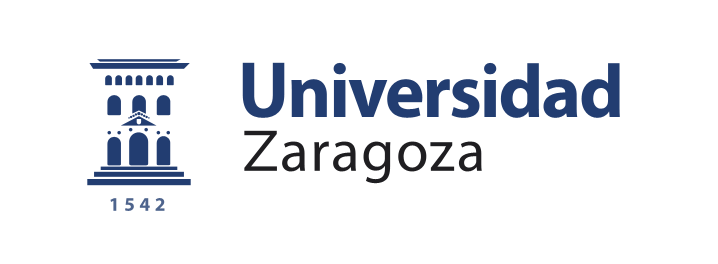 NOTAS GENERALESTodos los méritos alegados estarán debidamente justificados.Los documentos justificativos de cada mérito se numerarán correlativamente, en rojo y en el ángulo superior derecho de la primera hoja de cada documento.Utilice fotocopias de las hojas del modelo de currículum, si es necesario.CUMPLIMENTACIÓN DEL CURRÍCULUMNº Doc.	Consigne el número correspondiente al documento justificativo del mérito. Si el 	documento justificativo aportado se refiere a varios méritos, repita el número en 	las casillas correspondientes a cada uno de ellos.Firme, por favor, todas las hojas del currículum que entregue cumplimentadas, ya sean originales o fotocopias.MODELO DE CV. PARA PLAZAS DE PROFESOR AYUDANTE DOCTORDepartamento de PSICOLOGÍA Y SOCIOLOGÍAÁreas: METODOLOGÍA DE LAS CIENCIAS DEL COMPORTAMIENTO PERSONALIDAD, EVALUACIÓN Y TRATAMIENTO PSICOLÓGICO PSICOBIOLOGÍA PSICOLOGÍA BÁSICA PSICOLOGÍA EVOLUTIVA Y DE LA EDUCACIÓN PSICOLOGÍA SOCIALANEXO IIIMODELO OFICIAL DE CURRÍCULUM PARA LOS CONCURSOS DE PROFESORES AYUDANTES DOCTORESDATOS PERSONALESApellidos y Nombre 	DNI o Pasaporte	Nacimiento: Provincia y Localidad 	Fecha 	Residencia: Provincia: 	 Localidad 	C.P.	Domicilio  	Teléfono 	e-mail .………………………1FORMACIÓN ACADÉMICAFORMACIÓN ACADÉMICAFORMACIÓN ACADÉMICAFORMACIÓN ACADÉMICAFORMACIÓN ACADÉMICAFORMACIÓN ACADÉMICAFORMACIÓN ACADÉMICAFORMACIÓN ACADÉMICAFORMACIÓN ACADÉMICAFORMACIÓN ACADÉMICAFORMACIÓN ACADÉMICAFORMACIÓN ACADÉMICAFORMACIÓN ACADÉMICAFORMACIÓN ACADÉMICAFORMACIÓN ACADÉMICAFORMACIÓN ACADÉMICAFORMACIÓN ACADÉMICAFORMACIÓN ACADÉMICA1.1Formación académica del solicitante	Formación académica del solicitante	Formación académica del solicitante	Formación académica del solicitante	Formación académica del solicitante	Formación académica del solicitante	Formación académica del solicitante	Formación académica del solicitante	Formación académica del solicitante	Formación académica del solicitante	Formación académica del solicitante	Formación académica del solicitante	Formación académica del solicitante	Formación académica del solicitante	Formación académica del solicitante	Formación académica del solicitante	Formación académica del solicitante	Formación académica del solicitante	1.1.1Licenciaturas, diplomaturas o grados que aporten la formación propia de las tareas docentes a desarrollar (acompañar certificaciones académicas)Licenciaturas, diplomaturas o grados que aporten la formación propia de las tareas docentes a desarrollar (acompañar certificaciones académicas)Licenciaturas, diplomaturas o grados que aporten la formación propia de las tareas docentes a desarrollar (acompañar certificaciones académicas)Licenciaturas, diplomaturas o grados que aporten la formación propia de las tareas docentes a desarrollar (acompañar certificaciones académicas)Licenciaturas, diplomaturas o grados que aporten la formación propia de las tareas docentes a desarrollar (acompañar certificaciones académicas)Licenciaturas, diplomaturas o grados que aporten la formación propia de las tareas docentes a desarrollar (acompañar certificaciones académicas)Licenciaturas, diplomaturas o grados que aporten la formación propia de las tareas docentes a desarrollar (acompañar certificaciones académicas)Licenciaturas, diplomaturas o grados que aporten la formación propia de las tareas docentes a desarrollar (acompañar certificaciones académicas)Licenciaturas, diplomaturas o grados que aporten la formación propia de las tareas docentes a desarrollar (acompañar certificaciones académicas)Licenciaturas, diplomaturas o grados que aporten la formación propia de las tareas docentes a desarrollar (acompañar certificaciones académicas)Licenciaturas, diplomaturas o grados que aporten la formación propia de las tareas docentes a desarrollar (acompañar certificaciones académicas)Licenciaturas, diplomaturas o grados que aporten la formación propia de las tareas docentes a desarrollar (acompañar certificaciones académicas)Licenciaturas, diplomaturas o grados que aporten la formación propia de las tareas docentes a desarrollar (acompañar certificaciones académicas)Licenciaturas, diplomaturas o grados que aporten la formación propia de las tareas docentes a desarrollar (acompañar certificaciones académicas)Licenciaturas, diplomaturas o grados que aporten la formación propia de las tareas docentes a desarrollar (acompañar certificaciones académicas)Licenciaturas, diplomaturas o grados que aporten la formación propia de las tareas docentes a desarrollar (acompañar certificaciones académicas)Licenciaturas, diplomaturas o grados que aporten la formación propia de las tareas docentes a desarrollar (acompañar certificaciones académicas)Licenciaturas, diplomaturas o grados que aporten la formación propia de las tareas docentes a desarrollar (acompañar certificaciones académicas)TipoTipoTipoTipoCentro/Universidad de expediciónCentro/Universidad de expediciónCentro/Universidad de expediciónCentro/Universidad de expediciónCentro/Universidad de expediciónFecha de expediciónFecha de expediciónFecha de expediciónNº Doc.Nº Doc.Nº Doc.Nº Doc.Nº Doc.Nº Doc.Nº Doc.Titulación principal  relacionada con el área :Centro/Universidad de Expedición/Fecha de expedición:Titulación principal  relacionada con el área :Centro/Universidad de Expedición/Fecha de expedición:Titulación principal  relacionada con el área :Centro/Universidad de Expedición/Fecha de expedición:Titulación principal  relacionada con el área :Centro/Universidad de Expedición/Fecha de expedición:Titulación principal  relacionada con el área :Centro/Universidad de Expedición/Fecha de expedición:Titulación principal  relacionada con el área :Centro/Universidad de Expedición/Fecha de expedición:Titulación principal  relacionada con el área :Centro/Universidad de Expedición/Fecha de expedición:Titulación principal  relacionada con el área :Centro/Universidad de Expedición/Fecha de expedición:Titulación principal  relacionada con el área :Centro/Universidad de Expedición/Fecha de expedición:Titulación principal  relacionada con el área :Centro/Universidad de Expedición/Fecha de expedición:Titulación principal  relacionada con el área :Centro/Universidad de Expedición/Fecha de expedición:Titulación principal  relacionada con el área :Centro/Universidad de Expedición/Fecha de expedición:Titulación principal  relacionada con el área :Centro/Universidad de Expedición/Fecha de expedición:Nota media (cumplimentar según la escala en la escala de calificación. Si en el certificado académico no está computada la nota media, rellenar el número de aprobados, notables, sobresalientes y matrículas de honor)_______ (0-10) [0-10]_______(1-4) [1: Aprobado, 2: Notable, 3: Sobresaliente, 4: Matrícula de Honor]Nota media (cumplimentar según la escala en la escala de calificación. Si en el certificado académico no está computada la nota media, rellenar el número de aprobados, notables, sobresalientes y matrículas de honor)_______ (0-10) [0-10]_______(1-4) [1: Aprobado, 2: Notable, 3: Sobresaliente, 4: Matrícula de Honor]Nota media (cumplimentar según la escala en la escala de calificación. Si en el certificado académico no está computada la nota media, rellenar el número de aprobados, notables, sobresalientes y matrículas de honor)_______ (0-10) [0-10]_______(1-4) [1: Aprobado, 2: Notable, 3: Sobresaliente, 4: Matrícula de Honor]Nota media (cumplimentar según la escala en la escala de calificación. Si en el certificado académico no está computada la nota media, rellenar el número de aprobados, notables, sobresalientes y matrículas de honor)_______ (0-10) [0-10]_______(1-4) [1: Aprobado, 2: Notable, 3: Sobresaliente, 4: Matrícula de Honor]Nota media (cumplimentar según la escala en la escala de calificación. Si en el certificado académico no está computada la nota media, rellenar el número de aprobados, notables, sobresalientes y matrículas de honor)_______ (0-10) [0-10]_______(1-4) [1: Aprobado, 2: Notable, 3: Sobresaliente, 4: Matrícula de Honor]Nota media (cumplimentar según la escala en la escala de calificación. Si en el certificado académico no está computada la nota media, rellenar el número de aprobados, notables, sobresalientes y matrículas de honor)_______ (0-10) [0-10]_______(1-4) [1: Aprobado, 2: Notable, 3: Sobresaliente, 4: Matrícula de Honor]Nota media (cumplimentar según la escala en la escala de calificación. Si en el certificado académico no está computada la nota media, rellenar el número de aprobados, notables, sobresalientes y matrículas de honor)_______ (0-10) [0-10]_______(1-4) [1: Aprobado, 2: Notable, 3: Sobresaliente, 4: Matrícula de Honor]Nota media (cumplimentar según la escala en la escala de calificación. Si en el certificado académico no está computada la nota media, rellenar el número de aprobados, notables, sobresalientes y matrículas de honor)_______ (0-10) [0-10]_______(1-4) [1: Aprobado, 2: Notable, 3: Sobresaliente, 4: Matrícula de Honor]Nota media (cumplimentar según la escala en la escala de calificación. Si en el certificado académico no está computada la nota media, rellenar el número de aprobados, notables, sobresalientes y matrículas de honor)_______ (0-10) [0-10]_______(1-4) [1: Aprobado, 2: Notable, 3: Sobresaliente, 4: Matrícula de Honor]Nota media (cumplimentar según la escala en la escala de calificación. Si en el certificado académico no está computada la nota media, rellenar el número de aprobados, notables, sobresalientes y matrículas de honor)_______ (0-10) [0-10]_______(1-4) [1: Aprobado, 2: Notable, 3: Sobresaliente, 4: Matrícula de Honor]Nota media (cumplimentar según la escala en la escala de calificación. Si en el certificado académico no está computada la nota media, rellenar el número de aprobados, notables, sobresalientes y matrículas de honor)_______ (0-10) [0-10]_______(1-4) [1: Aprobado, 2: Notable, 3: Sobresaliente, 4: Matrícula de Honor]Nota media (cumplimentar según la escala en la escala de calificación. Si en el certificado académico no está computada la nota media, rellenar el número de aprobados, notables, sobresalientes y matrículas de honor)_______ (0-10) [0-10]_______(1-4) [1: Aprobado, 2: Notable, 3: Sobresaliente, 4: Matrícula de Honor]Nota media (cumplimentar según la escala en la escala de calificación. Si en el certificado académico no está computada la nota media, rellenar el número de aprobados, notables, sobresalientes y matrículas de honor)_______ (0-10) [0-10]_______(1-4) [1: Aprobado, 2: Notable, 3: Sobresaliente, 4: Matrícula de Honor]Nº AprobadosNº AprobadosNº AprobadosNºnotablesNº sobresalientesNº Matrículas de honor1.1.21.1.2Becas, programas de movilidad y premios académicos competitivosBecas, programas de movilidad y premios académicos competitivosBecas, programas de movilidad y premios académicos competitivosBecas, programas de movilidad y premios académicos competitivosBecas, programas de movilidad y premios académicos competitivosBecas, programas de movilidad y premios académicos competitivosBecas, programas de movilidad y premios académicos competitivosBecas, programas de movilidad y premios académicos competitivosBecas, programas de movilidad y premios académicos competitivosBecas, programas de movilidad y premios académicos competitivosBecas, programas de movilidad y premios académicos competitivosPremio extraordinario fin de carrera  SI    NO Premio extraordinario fin de carrera  SI    NO Premio extraordinario fin de carrera  SI    NO Premio extraordinario fin de carrera  SI    NO Premio extraordinario fin de carrera  SI    NO Premio extraordinario fin de carrera  SI    NO Premio extraordinario fin de carrera  SI    NO Premio extraordinario fin de carrera  SI    NO Premio extraordinario fin de carrera  SI    NO Premio extraordinario fin de carrera  SI    NO Premio extraordinario fin de carrera  SI    NO Premio extraordinario fin de carrera  SI    NO Premio extraordinario fin de carrera  SI    NO Becas, premios y programas de movilidad de pregradoBecas, premios y programas de movilidad de pregradoBecas, premios y programas de movilidad de pregradoBecas, premios y programas de movilidad de pregradoBecas, premios y programas de movilidad de pregradoBecas, premios y programas de movilidad de pregradoBecas, premios y programas de movilidad de pregradoBecas, premios y programas de movilidad de pregradoBecas, premios y programas de movilidad de pregradoBecas, premios y programas de movilidad de pregradoBecas, premios y programas de movilidad de pregradoBecas, premios y programas de movilidad de pregradoBecas, premios y programas de movilidad de pregradoDenominación beca/programa/premio:Organismo que la concede:Duración:Denominación beca/programa/premio:Organismo que la concede:Duración:Denominación beca/programa/premio:Organismo que la concede:Duración:Denominación beca/programa/premio:Organismo que la concede:Duración:Denominación beca/programa/premio:Organismo que la concede:Duración:Denominación beca/programa/premio:Organismo que la concede:Duración:Denominación beca/programa/premio:Organismo que la concede:Duración:Denominación beca/programa/premio:Organismo que la concede:Duración:Denominación beca/programa/premio:Organismo que la concede:Duración:Denominación beca/programa/premio:Organismo que la concede:Duración:Denominación beca/programa/premio:Organismo que la concede:Duración:Denominación beca/programa/premio:Organismo que la concede:Duración:Denominación beca/programa/premio:Organismo que la concede:Duración:Denominación beca/programa/premio:Organismo que la concede:Duración:Denominación beca/programa/premio:Organismo que la concede:Duración:Denominación beca/programa/premio:Organismo que la concede:Duración:Denominación beca/programa/premio:Organismo que la concede:Duración:Denominación beca/programa/premio:Organismo que la concede:Duración:Denominación beca/programa/premio:Organismo que la concede:Duración:Denominación beca/programa/premio:Organismo que la concede:Duración:Denominación beca/programa/premio:Organismo que la concede:Duración:Denominación beca/programa/premio:Organismo que la concede:Duración:Denominación beca/programa/premio:Organismo que la concede:Duración:Denominación beca/programa/premio:Organismo que la concede:Duración:Denominación beca/programa/premio:Organismo que la concede:Duración:Denominación beca/programa/premio:Organismo que la concede:Duración:[Añadir las filas necesarias][Añadir las filas necesarias][Añadir las filas necesarias][Añadir las filas necesarias][Añadir las filas necesarias][Añadir las filas necesarias][Añadir las filas necesarias][Añadir las filas necesarias][Añadir las filas necesarias][Añadir las filas necesarias][Añadir las filas necesarias][Añadir las filas necesarias][Añadir las filas necesarias]1.1.31.1.3Otros grados/titulaciones:Otros grados/titulaciones:Otros grados/titulaciones:Otros grados/titulaciones:Otros grados/titulaciones:Otros grados/titulaciones:Otros grados/titulaciones:Otros grados/titulaciones:Otros grados/titulaciones:Otros grados/titulaciones:Otros grados/titulaciones:Diplomatura, licenciatura o grado Título 1: (Tipo, Centro/Universidad de Expedición/Fecha de expedición)Diplomatura, licenciatura o grado Título 1: (Tipo, Centro/Universidad de Expedición/Fecha de expedición)Diplomatura, licenciatura o grado Título 1: (Tipo, Centro/Universidad de Expedición/Fecha de expedición)Diplomatura, licenciatura o grado Título 1: (Tipo, Centro/Universidad de Expedición/Fecha de expedición)Diplomatura, licenciatura o grado Título 1: (Tipo, Centro/Universidad de Expedición/Fecha de expedición)Diplomatura, licenciatura o grado Título 1: (Tipo, Centro/Universidad de Expedición/Fecha de expedición)Diplomatura, licenciatura o grado Título 1: (Tipo, Centro/Universidad de Expedición/Fecha de expedición)Diplomatura, licenciatura o grado Título 1: (Tipo, Centro/Universidad de Expedición/Fecha de expedición)Diplomatura, licenciatura o grado Título 1: (Tipo, Centro/Universidad de Expedición/Fecha de expedición)Diplomatura, licenciatura o grado Título 1: (Tipo, Centro/Universidad de Expedición/Fecha de expedición)Diplomatura, licenciatura o grado Título 1: (Tipo, Centro/Universidad de Expedición/Fecha de expedición)Diplomatura, licenciatura o grado Título 1: (Tipo, Centro/Universidad de Expedición/Fecha de expedición)Diplomatura, licenciatura o grado Título 1: (Tipo, Centro/Universidad de Expedición/Fecha de expedición)Diplomatura, licenciatura o gradoTítulo 2: (Típo, Centro/Universidad de Expedición/Fecha de expedición)Diplomatura, licenciatura o gradoTítulo 2: (Típo, Centro/Universidad de Expedición/Fecha de expedición)Diplomatura, licenciatura o gradoTítulo 2: (Típo, Centro/Universidad de Expedición/Fecha de expedición)Diplomatura, licenciatura o gradoTítulo 2: (Típo, Centro/Universidad de Expedición/Fecha de expedición)Diplomatura, licenciatura o gradoTítulo 2: (Típo, Centro/Universidad de Expedición/Fecha de expedición)Diplomatura, licenciatura o gradoTítulo 2: (Típo, Centro/Universidad de Expedición/Fecha de expedición)Diplomatura, licenciatura o gradoTítulo 2: (Típo, Centro/Universidad de Expedición/Fecha de expedición)Diplomatura, licenciatura o gradoTítulo 2: (Típo, Centro/Universidad de Expedición/Fecha de expedición)Diplomatura, licenciatura o gradoTítulo 2: (Típo, Centro/Universidad de Expedición/Fecha de expedición)Diplomatura, licenciatura o gradoTítulo 2: (Típo, Centro/Universidad de Expedición/Fecha de expedición)Diplomatura, licenciatura o gradoTítulo 2: (Típo, Centro/Universidad de Expedición/Fecha de expedición)Diplomatura, licenciatura o gradoTítulo 2: (Típo, Centro/Universidad de Expedición/Fecha de expedición)Diplomatura, licenciatura o gradoTítulo 2: (Típo, Centro/Universidad de Expedición/Fecha de expedición)[Añadir las filas necesarias][Añadir las filas necesarias][Añadir las filas necesarias][Añadir las filas necesarias][Añadir las filas necesarias][Añadir las filas necesarias][Añadir las filas necesarias][Añadir las filas necesarias][Añadir las filas necesarias][Añadir las filas necesarias][Añadir las filas necesarias][Añadir las filas necesarias][Añadir las filas necesarias]Másteres propios y otros estudios de postgrado no oficiales que aporten la formación propia de las tareas a desarrollar (acompañar certificaciones académicas)Másteres propios y otros estudios de postgrado no oficiales que aporten la formación propia de las tareas a desarrollar (acompañar certificaciones académicas)Másteres propios y otros estudios de postgrado no oficiales que aporten la formación propia de las tareas a desarrollar (acompañar certificaciones académicas)Másteres propios y otros estudios de postgrado no oficiales que aporten la formación propia de las tareas a desarrollar (acompañar certificaciones académicas)Másteres propios y otros estudios de postgrado no oficiales que aporten la formación propia de las tareas a desarrollar (acompañar certificaciones académicas)Másteres propios y otros estudios de postgrado no oficiales que aporten la formación propia de las tareas a desarrollar (acompañar certificaciones académicas)Másteres propios y otros estudios de postgrado no oficiales que aporten la formación propia de las tareas a desarrollar (acompañar certificaciones académicas)Másteres propios y otros estudios de postgrado no oficiales que aporten la formación propia de las tareas a desarrollar (acompañar certificaciones académicas)Másteres propios y otros estudios de postgrado no oficiales que aporten la formación propia de las tareas a desarrollar (acompañar certificaciones académicas)Másteres propios y otros estudios de postgrado no oficiales que aporten la formación propia de las tareas a desarrollar (acompañar certificaciones académicas)Másteres propios y otros estudios de postgrado no oficiales que aporten la formación propia de las tareas a desarrollar (acompañar certificaciones académicas)Másteres propios y otros estudios de postgrado no oficiales que aporten la formación propia de las tareas a desarrollar (acompañar certificaciones académicas)Másteres propios y otros estudios de postgrado no oficiales que aporten la formación propia de las tareas a desarrollar (acompañar certificaciones académicas)Másteres propios y otros estudios de postgrado no oficiales que aporten la formación propia de las tareas a desarrollar (acompañar certificaciones académicas)Título 1: (Tipo, Centro/Universidad de Expedición/Fecha de expedición, CréditosTítulo 1: (Tipo, Centro/Universidad de Expedición/Fecha de expedición, CréditosTítulo 1: (Tipo, Centro/Universidad de Expedición/Fecha de expedición, CréditosTítulo 1: (Tipo, Centro/Universidad de Expedición/Fecha de expedición, CréditosTítulo 1: (Tipo, Centro/Universidad de Expedición/Fecha de expedición, CréditosTítulo 1: (Tipo, Centro/Universidad de Expedición/Fecha de expedición, CréditosTítulo 1: (Tipo, Centro/Universidad de Expedición/Fecha de expedición, CréditosTítulo 1: (Tipo, Centro/Universidad de Expedición/Fecha de expedición, CréditosTítulo 1: (Tipo, Centro/Universidad de Expedición/Fecha de expedición, CréditosTítulo 1: (Tipo, Centro/Universidad de Expedición/Fecha de expedición, CréditosTítulo 1: (Tipo, Centro/Universidad de Expedición/Fecha de expedición, CréditosTítulo 1: (Tipo, Centro/Universidad de Expedición/Fecha de expedición, CréditosTítulo 1: (Tipo, Centro/Universidad de Expedición/Fecha de expedición, CréditosTítulo 2: (Tipo, Centro/Universidad de Expedición/Fecha de expedición, CréditosTítulo 2: (Tipo, Centro/Universidad de Expedición/Fecha de expedición, CréditosTítulo 2: (Tipo, Centro/Universidad de Expedición/Fecha de expedición, CréditosTítulo 2: (Tipo, Centro/Universidad de Expedición/Fecha de expedición, CréditosTítulo 2: (Tipo, Centro/Universidad de Expedición/Fecha de expedición, CréditosTítulo 2: (Tipo, Centro/Universidad de Expedición/Fecha de expedición, CréditosTítulo 2: (Tipo, Centro/Universidad de Expedición/Fecha de expedición, CréditosTítulo 2: (Tipo, Centro/Universidad de Expedición/Fecha de expedición, CréditosTítulo 2: (Tipo, Centro/Universidad de Expedición/Fecha de expedición, CréditosTítulo 2: (Tipo, Centro/Universidad de Expedición/Fecha de expedición, CréditosTítulo 2: (Tipo, Centro/Universidad de Expedición/Fecha de expedición, CréditosTítulo 2: (Tipo, Centro/Universidad de Expedición/Fecha de expedición, CréditosTítulo 2: (Tipo, Centro/Universidad de Expedición/Fecha de expedición, Créditos[Añadir las filas necesarias][Añadir las filas necesarias][Añadir las filas necesarias][Añadir las filas necesarias][Añadir las filas necesarias][Añadir las filas necesarias][Añadir las filas necesarias][Añadir las filas necesarias][Añadir las filas necesarias][Añadir las filas necesarias][Añadir las filas necesarias][Añadir las filas necesarias][Añadir las filas necesarias]1.2Formación académica de postgrado	Formación académica de postgrado	Formación académica de postgrado	Formación académica de postgrado	Formación académica de postgrado	Formación académica de postgrado	Formación académica de postgrado	Formación académica de postgrado	Formación académica de postgrado	Formación académica de postgrado	Formación académica de postgrado	Másteres universitarios oficiales que aporten la formación propia de las tareas docentes a desarrollar (acompañar certificaciones académicas)Másteres universitarios oficiales que aporten la formación propia de las tareas docentes a desarrollar (acompañar certificaciones académicas)Másteres universitarios oficiales que aporten la formación propia de las tareas docentes a desarrollar (acompañar certificaciones académicas)Másteres universitarios oficiales que aporten la formación propia de las tareas docentes a desarrollar (acompañar certificaciones académicas)Másteres universitarios oficiales que aporten la formación propia de las tareas docentes a desarrollar (acompañar certificaciones académicas)Másteres universitarios oficiales que aporten la formación propia de las tareas docentes a desarrollar (acompañar certificaciones académicas)Másteres universitarios oficiales que aporten la formación propia de las tareas docentes a desarrollar (acompañar certificaciones académicas)Másteres universitarios oficiales que aporten la formación propia de las tareas docentes a desarrollar (acompañar certificaciones académicas)Másteres universitarios oficiales que aporten la formación propia de las tareas docentes a desarrollar (acompañar certificaciones académicas)Másteres universitarios oficiales que aporten la formación propia de las tareas docentes a desarrollar (acompañar certificaciones académicas)Másteres universitarios oficiales que aporten la formación propia de las tareas docentes a desarrollar (acompañar certificaciones académicas)TipoTipoCentro/Universidad de expediciónFecha de expediciónNº Doc.Nº Doc.Nº Doc.Nº Doc.Nº Doc.Nº Doc.Nº Doc.Nº Doc.Título 1: Centro/Universidad de ExpediciónFecha de expediciónCréditosNota media del expediente:Título 1: Centro/Universidad de ExpediciónFecha de expediciónCréditosNota media del expediente:Título 1: Centro/Universidad de ExpediciónFecha de expediciónCréditosNota media del expediente:Título 1: Centro/Universidad de ExpediciónFecha de expediciónCréditosNota media del expediente:Título 2:Centro/Universidad de ExpediciónFecha de expediciónCréditosNota media del expediente::Título 2:Centro/Universidad de ExpediciónFecha de expediciónCréditosNota media del expediente::Título 2:Centro/Universidad de ExpediciónFecha de expediciónCréditosNota media del expediente::Título 2:Centro/Universidad de ExpediciónFecha de expediciónCréditosNota media del expediente::[Añadir las filas necesarias][Añadir las filas necesarias][Añadir las filas necesarias][Añadir las filas necesarias]Programas de doctorado que aporten la formación propia de las tareas docentes a desarrollarProgramas de doctorado que aporten la formación propia de las tareas docentes a desarrollarProgramas de doctorado que aporten la formación propia de las tareas docentes a desarrollarProgramas de doctorado que aporten la formación propia de las tareas docentes a desarrollarProgramas de doctorado que aporten la formación propia de las tareas docentes a desarrollarProgramas de doctorado que aporten la formación propia de las tareas docentes a desarrollarProgramas de doctorado que aporten la formación propia de las tareas docentes a desarrollarProgramas de doctorado que aporten la formación propia de las tareas docentes a desarrollarProgramas de doctorado que aporten la formación propia de las tareas docentes a desarrollarProgramas de doctorado que aporten la formación propia de las tareas docentes a desarrollarProgramas de doctorado que aporten la formación propia de las tareas docentes a desarrollarNº Doc.Nº Doc.Nº Doc.Nº Doc.Nº Doc.Nº Doc.Nº Doc.Diploma de estudios avanzados o suficiencia investigadora    SI    NO Nota media:Diploma de estudios avanzados o suficiencia investigadora    SI    NO Nota media:Diploma de estudios avanzados o suficiencia investigadora    SI    NO Nota media:Diploma de estudios avanzados o suficiencia investigadora    SI    NO Nota media:Diploma de estudios avanzados o suficiencia investigadora    SI    NO Nota media:Título del programa de doctorado: 	Título del programa de doctorado: 	Título del programa de doctorado: 	Título del programa de doctorado: 	Título del programa de doctorado: 	Indicar Plan de Doctorado correspondiente, Universidad, créditos etc.Indicar Plan de Doctorado correspondiente, Universidad, créditos etc.Indicar Plan de Doctorado correspondiente, Universidad, créditos etc.Indicar Plan de Doctorado correspondiente, Universidad, créditos etc.Indicar Plan de Doctorado correspondiente, Universidad, créditos etc.Fecha de obtenciónFecha de obtenciónFecha de obtenciónFecha de obtenciónFecha de obtenciónTesis doctoral Tesis doctoral Tesis doctoral Tesis doctoral Tesis doctoral Tesis doctoral Tesis doctoral Tesis doctoral Tesis doctoral Tesis doctoral Nº Doc.Nº Doc.Nº Doc.Nº Doc.Nº Doc.Título de la tesis doctoral: 	………….………………………………………………………………………………………………………………………………Título de la tesis doctoral: 	………….………………………………………………………………………………………………………………………………Título de la tesis doctoral: 	………….………………………………………………………………………………………………………………………………Título de la tesis doctoral: 	………….………………………………………………………………………………………………………………………………Título de la tesis doctoral: 	………….………………………………………………………………………………………………………………………………Título de la tesis doctoral: 	………….………………………………………………………………………………………………………………………………Centro/Universidad:Fecha de expedición:Calificación:Centro/Universidad:Fecha de expedición:Calificación:Centro/Universidad:Fecha de expedición:Calificación:Centro/Universidad:Fecha de expedición:Calificación:Centro/Universidad:Fecha de expedición:Calificación:Centro/Universidad:Fecha de expedición:Calificación:Título del programa de doctorado: Título del programa de doctorado: Título del programa de doctorado: Título del programa de doctorado: Título del programa de doctorado: Título del programa de doctorado: Plan de Doctorado:Universidad:Plan de Doctorado:Universidad:Plan de Doctorado:Universidad:Plan de Doctorado:Universidad:Plan de Doctorado:Universidad:Plan de Doctorado:Universidad:Premio extraordinario de  doctorado                         SI    NO Premio extraordinario de  doctorado                         SI    NO Premio extraordinario de  doctorado                         SI    NO Premio extraordinario de  doctorado                         SI    NO Premio extraordinario de  doctorado                         SI    NO Premio extraordinario de  doctorado                         SI    NO Mención de doctorado internacional/europeo           SI    NO Mención de doctorado internacional/europeo           SI    NO Mención de doctorado internacional/europeo           SI    NO Mención de doctorado internacional/europeo           SI    NO Mención de doctorado internacional/europeo           SI    NO Mención de doctorado internacional/europeo           SI    NO Programa de doctorado con mención de calidad      SI    NO Programa de doctorado con mención de calidad      SI    NO Programa de doctorado con mención de calidad      SI    NO Programa de doctorado con mención de calidad      SI    NO Programa de doctorado con mención de calidad      SI    NO Programa de doctorado con mención de calidad      SI    NO Otros premios competitivos                                       SI    NO Especificar cuál:Otros premios competitivos                                       SI    NO Especificar cuál:Otros premios competitivos                                       SI    NO Especificar cuál:Otros premios competitivos                                       SI    NO Especificar cuál:Otros premios competitivos                                       SI    NO Especificar cuál:Otros premios competitivos                                       SI    NO Especificar cuál:[Indicar una 2ª tesis doctoral si ha lugar][Indicar una 2ª tesis doctoral si ha lugar][Indicar una 2ª tesis doctoral si ha lugar][Indicar una 2ª tesis doctoral si ha lugar][Indicar una 2ª tesis doctoral si ha lugar][Indicar una 2ª tesis doctoral si ha lugar]2DOCENCIA (sólo se valorarán los méritos obtenidos en los últimos diez años)DOCENCIA (sólo se valorarán los méritos obtenidos en los últimos diez años)DOCENCIA (sólo se valorarán los méritos obtenidos en los últimos diez años)DOCENCIA (sólo se valorarán los méritos obtenidos en los últimos diez años)DOCENCIA (sólo se valorarán los méritos obtenidos en los últimos diez años)DOCENCIA (sólo se valorarán los méritos obtenidos en los últimos diez años)DOCENCIA (sólo se valorarán los méritos obtenidos en los últimos diez años)DOCENCIA (sólo se valorarán los méritos obtenidos en los últimos diez años)DOCENCIA (sólo se valorarán los méritos obtenidos en los últimos diez años)DOCENCIA (sólo se valorarán los méritos obtenidos en los últimos diez años)DOCENCIA (sólo se valorarán los méritos obtenidos en los últimos diez años)DOCENCIA (sólo se valorarán los méritos obtenidos en los últimos diez años)DOCENCIA (sólo se valorarán los méritos obtenidos en los últimos diez años)DOCENCIA (sólo se valorarán los méritos obtenidos en los últimos diez años)DOCENCIA (sólo se valorarán los méritos obtenidos en los últimos diez años)2.1Experiencia reglada en titulaciones oficiales universitariasExperiencia reglada en titulaciones oficiales universitariasExperiencia reglada en titulaciones oficiales universitariasExperiencia reglada en titulaciones oficiales universitariasExperiencia reglada en titulaciones oficiales universitariasExperiencia reglada en titulaciones oficiales universitariasExperiencia reglada en titulaciones oficiales universitariasExperiencia reglada en titulaciones oficiales universitariasExperiencia reglada en titulaciones oficiales universitariasExperiencia reglada en titulaciones oficiales universitariasExperiencia reglada en titulaciones oficiales universitariasExperiencia reglada en titulaciones oficiales universitariasExperiencia reglada en titulaciones oficiales universitariasExperiencia reglada en titulaciones oficiales universitariasExperiencia reglada en titulaciones oficiales universitariasCategoría Categoría Régimen dedicaciónUniversidad Pública o PrivadaÁrea de conocimientoÁrea de conocimientoFecha inicioFecha finNº Doc.Nº Doc.Nº Doc.Nº Doc.Nº Doc.Nº Doc.Año/contrato 1:                                      Tipo de contrato:                Universidad, Departamento y Área de conocimientoFecha inicio/Fin:                       Horas impartidas:Año/contrato 1:                                      Tipo de contrato:                Universidad, Departamento y Área de conocimientoFecha inicio/Fin:                       Horas impartidas:Año/contrato 1:                                      Tipo de contrato:                Universidad, Departamento y Área de conocimientoFecha inicio/Fin:                       Horas impartidas:Año/contrato 1:                                      Tipo de contrato:                Universidad, Departamento y Área de conocimientoFecha inicio/Fin:                       Horas impartidas:Año/contrato 1:                                      Tipo de contrato:                Universidad, Departamento y Área de conocimientoFecha inicio/Fin:                       Horas impartidas:Año/contrato 1:                                      Tipo de contrato:                Universidad, Departamento y Área de conocimientoFecha inicio/Fin:                       Horas impartidas:Año/contrato 1:                                      Tipo de contrato:                Universidad, Departamento y Área de conocimientoFecha inicio/Fin:                       Horas impartidas:Año/contrato 1:                                      Tipo de contrato:                Universidad, Departamento y Área de conocimientoFecha inicio/Fin:                       Horas impartidas:Año/contrato 1:                                      Tipo de contrato:                Universidad, Departamento y Área de conocimientoFecha inicio/Fin:                       Horas impartidas:Año/contrato 1:                                      Tipo de contrato:                Universidad, Departamento y Área de conocimientoFecha inicio/Fin:                       Horas impartidas:Evaluación de la docencia (Positiva destacada, Positiva, Negativa, No se hizo o puntuación):Evaluación de la docencia (Positiva destacada, Positiva, Negativa, No se hizo o puntuación):Evaluación de la docencia (Positiva destacada, Positiva, Negativa, No se hizo o puntuación):Evaluación de la docencia (Positiva destacada, Positiva, Negativa, No se hizo o puntuación):Evaluación de la docencia (Positiva destacada, Positiva, Negativa, No se hizo o puntuación):Evaluación de la docencia (Positiva destacada, Positiva, Negativa, No se hizo o puntuación):Evaluación de la docencia (Positiva destacada, Positiva, Negativa, No se hizo o puntuación):Evaluación de la docencia (Positiva destacada, Positiva, Negativa, No se hizo o puntuación):Evaluación de la docencia (Positiva destacada, Positiva, Negativa, No se hizo o puntuación):Evaluación de la docencia (Positiva destacada, Positiva, Negativa, No se hizo o puntuación):Año/contrato 2:                                      Tipo de contrato:                Universidad, Departamento y Área de conocimientoFecha inicio/Fin:                       Horas impartidas:Año/contrato 2:                                      Tipo de contrato:                Universidad, Departamento y Área de conocimientoFecha inicio/Fin:                       Horas impartidas:Año/contrato 2:                                      Tipo de contrato:                Universidad, Departamento y Área de conocimientoFecha inicio/Fin:                       Horas impartidas:Año/contrato 2:                                      Tipo de contrato:                Universidad, Departamento y Área de conocimientoFecha inicio/Fin:                       Horas impartidas:Año/contrato 2:                                      Tipo de contrato:                Universidad, Departamento y Área de conocimientoFecha inicio/Fin:                       Horas impartidas:Año/contrato 2:                                      Tipo de contrato:                Universidad, Departamento y Área de conocimientoFecha inicio/Fin:                       Horas impartidas:Año/contrato 2:                                      Tipo de contrato:                Universidad, Departamento y Área de conocimientoFecha inicio/Fin:                       Horas impartidas:Año/contrato 2:                                      Tipo de contrato:                Universidad, Departamento y Área de conocimientoFecha inicio/Fin:                       Horas impartidas:Año/contrato 2:                                      Tipo de contrato:                Universidad, Departamento y Área de conocimientoFecha inicio/Fin:                       Horas impartidas:Año/contrato 2:                                      Tipo de contrato:                Universidad, Departamento y Área de conocimientoFecha inicio/Fin:                       Horas impartidas:Evaluación de la docencia (Positiva destacada, Positiva, Negativa, No se hizo o puntuación):Evaluación de la docencia (Positiva destacada, Positiva, Negativa, No se hizo o puntuación):Evaluación de la docencia (Positiva destacada, Positiva, Negativa, No se hizo o puntuación):Evaluación de la docencia (Positiva destacada, Positiva, Negativa, No se hizo o puntuación):Evaluación de la docencia (Positiva destacada, Positiva, Negativa, No se hizo o puntuación):Evaluación de la docencia (Positiva destacada, Positiva, Negativa, No se hizo o puntuación):Evaluación de la docencia (Positiva destacada, Positiva, Negativa, No se hizo o puntuación):Evaluación de la docencia (Positiva destacada, Positiva, Negativa, No se hizo o puntuación):Evaluación de la docencia (Positiva destacada, Positiva, Negativa, No se hizo o puntuación):Evaluación de la docencia (Positiva destacada, Positiva, Negativa, No se hizo o puntuación):Año/contrato 3:                                      Tipo de contrato:                Universidad, Departamento y Área de conocimientoFecha inicio/Fin:                        Horas impartidas:Año/contrato 3:                                      Tipo de contrato:                Universidad, Departamento y Área de conocimientoFecha inicio/Fin:                        Horas impartidas:Año/contrato 3:                                      Tipo de contrato:                Universidad, Departamento y Área de conocimientoFecha inicio/Fin:                        Horas impartidas:Año/contrato 3:                                      Tipo de contrato:                Universidad, Departamento y Área de conocimientoFecha inicio/Fin:                        Horas impartidas:Año/contrato 3:                                      Tipo de contrato:                Universidad, Departamento y Área de conocimientoFecha inicio/Fin:                        Horas impartidas:Año/contrato 3:                                      Tipo de contrato:                Universidad, Departamento y Área de conocimientoFecha inicio/Fin:                        Horas impartidas:Año/contrato 3:                                      Tipo de contrato:                Universidad, Departamento y Área de conocimientoFecha inicio/Fin:                        Horas impartidas:Año/contrato 3:                                      Tipo de contrato:                Universidad, Departamento y Área de conocimientoFecha inicio/Fin:                        Horas impartidas:Año/contrato 3:                                      Tipo de contrato:                Universidad, Departamento y Área de conocimientoFecha inicio/Fin:                        Horas impartidas:Año/contrato 3:                                      Tipo de contrato:                Universidad, Departamento y Área de conocimientoFecha inicio/Fin:                        Horas impartidas:Evaluación de la docencia (Positiva destacada, Positiva, Negativa, No se hizo o puntuación):Evaluación de la docencia (Positiva destacada, Positiva, Negativa, No se hizo o puntuación):Evaluación de la docencia (Positiva destacada, Positiva, Negativa, No se hizo o puntuación):Evaluación de la docencia (Positiva destacada, Positiva, Negativa, No se hizo o puntuación):Evaluación de la docencia (Positiva destacada, Positiva, Negativa, No se hizo o puntuación):Evaluación de la docencia (Positiva destacada, Positiva, Negativa, No se hizo o puntuación):Evaluación de la docencia (Positiva destacada, Positiva, Negativa, No se hizo o puntuación):Evaluación de la docencia (Positiva destacada, Positiva, Negativa, No se hizo o puntuación):Evaluación de la docencia (Positiva destacada, Positiva, Negativa, No se hizo o puntuación):Evaluación de la docencia (Positiva destacada, Positiva, Negativa, No se hizo o puntuación):Año/contrato 4:                                      Tipo de contrato:                Universidad, Departamento y Área de conocimientoFecha inicio/Fin:                       Horas impartidas:Año/contrato 4:                                      Tipo de contrato:                Universidad, Departamento y Área de conocimientoFecha inicio/Fin:                       Horas impartidas:Año/contrato 4:                                      Tipo de contrato:                Universidad, Departamento y Área de conocimientoFecha inicio/Fin:                       Horas impartidas:Año/contrato 4:                                      Tipo de contrato:                Universidad, Departamento y Área de conocimientoFecha inicio/Fin:                       Horas impartidas:Año/contrato 4:                                      Tipo de contrato:                Universidad, Departamento y Área de conocimientoFecha inicio/Fin:                       Horas impartidas:Año/contrato 4:                                      Tipo de contrato:                Universidad, Departamento y Área de conocimientoFecha inicio/Fin:                       Horas impartidas:Año/contrato 4:                                      Tipo de contrato:                Universidad, Departamento y Área de conocimientoFecha inicio/Fin:                       Horas impartidas:Año/contrato 4:                                      Tipo de contrato:                Universidad, Departamento y Área de conocimientoFecha inicio/Fin:                       Horas impartidas:Año/contrato 4:                                      Tipo de contrato:                Universidad, Departamento y Área de conocimientoFecha inicio/Fin:                       Horas impartidas:Año/contrato 4:                                      Tipo de contrato:                Universidad, Departamento y Área de conocimientoFecha inicio/Fin:                       Horas impartidas:Evaluación de la docencia (Positiva destacada, Positiva, Negativa, No se hizo o puntuación):Evaluación de la docencia (Positiva destacada, Positiva, Negativa, No se hizo o puntuación):Evaluación de la docencia (Positiva destacada, Positiva, Negativa, No se hizo o puntuación):Evaluación de la docencia (Positiva destacada, Positiva, Negativa, No se hizo o puntuación):Evaluación de la docencia (Positiva destacada, Positiva, Negativa, No se hizo o puntuación):Evaluación de la docencia (Positiva destacada, Positiva, Negativa, No se hizo o puntuación):Evaluación de la docencia (Positiva destacada, Positiva, Negativa, No se hizo o puntuación):Evaluación de la docencia (Positiva destacada, Positiva, Negativa, No se hizo o puntuación):Evaluación de la docencia (Positiva destacada, Positiva, Negativa, No se hizo o puntuación):Evaluación de la docencia (Positiva destacada, Positiva, Negativa, No se hizo o puntuación):Año/contrato 5:                                      Tipo de contrato:                Universidad, Departamento y Área de conocimientoFecha inicio/Fin:                       Horas impartidas:Año/contrato 5:                                      Tipo de contrato:                Universidad, Departamento y Área de conocimientoFecha inicio/Fin:                       Horas impartidas:Año/contrato 5:                                      Tipo de contrato:                Universidad, Departamento y Área de conocimientoFecha inicio/Fin:                       Horas impartidas:Año/contrato 5:                                      Tipo de contrato:                Universidad, Departamento y Área de conocimientoFecha inicio/Fin:                       Horas impartidas:Año/contrato 5:                                      Tipo de contrato:                Universidad, Departamento y Área de conocimientoFecha inicio/Fin:                       Horas impartidas:Año/contrato 5:                                      Tipo de contrato:                Universidad, Departamento y Área de conocimientoFecha inicio/Fin:                       Horas impartidas:Año/contrato 5:                                      Tipo de contrato:                Universidad, Departamento y Área de conocimientoFecha inicio/Fin:                       Horas impartidas:Año/contrato 5:                                      Tipo de contrato:                Universidad, Departamento y Área de conocimientoFecha inicio/Fin:                       Horas impartidas:Año/contrato 5:                                      Tipo de contrato:                Universidad, Departamento y Área de conocimientoFecha inicio/Fin:                       Horas impartidas:Año/contrato 5:                                      Tipo de contrato:                Universidad, Departamento y Área de conocimientoFecha inicio/Fin:                       Horas impartidas:Evaluación de la docencia (Positiva destacada, Positiva, Negativa, No se hizo o puntuación):Evaluación de la docencia (Positiva destacada, Positiva, Negativa, No se hizo o puntuación):Evaluación de la docencia (Positiva destacada, Positiva, Negativa, No se hizo o puntuación):Evaluación de la docencia (Positiva destacada, Positiva, Negativa, No se hizo o puntuación):Evaluación de la docencia (Positiva destacada, Positiva, Negativa, No se hizo o puntuación):Evaluación de la docencia (Positiva destacada, Positiva, Negativa, No se hizo o puntuación):Evaluación de la docencia (Positiva destacada, Positiva, Negativa, No se hizo o puntuación):Evaluación de la docencia (Positiva destacada, Positiva, Negativa, No se hizo o puntuación):Evaluación de la docencia (Positiva destacada, Positiva, Negativa, No se hizo o puntuación):Evaluación de la docencia (Positiva destacada, Positiva, Negativa, No se hizo o puntuación):[Añadir las filas necesarias][Añadir las filas necesarias][Añadir las filas necesarias][Añadir las filas necesarias][Añadir las filas necesarias][Añadir las filas necesarias][Añadir las filas necesarias][Añadir las filas necesarias][Añadir las filas necesarias][Añadir las filas necesarias]2.2Transferencia de la experiencia profesional a la docencia:Transferencia de la experiencia profesional a la docencia:Transferencia de la experiencia profesional a la docencia:Transferencia de la experiencia profesional a la docencia:Transferencia de la experiencia profesional a la docencia:Transferencia de la experiencia profesional a la docencia:Transferencia de la experiencia profesional a la docencia:Transferencia de la experiencia profesional a la docencia:Transferencia de la experiencia profesional a la docencia:Transferencia de la experiencia profesional a la docencia:Transferencia de la experiencia profesional a la docencia:Transferencia de la experiencia profesional a la docencia:Transferencia de la experiencia profesional a la docencia:Transferencia de la experiencia profesional a la docencia:Transferencia de la experiencia profesional a la docencia:Actividad profesional:Categoría:Tipo de contrato/horas semanales:Entidad:Fecha de inicio/fin (nº de años):Actividad profesional:Categoría:Tipo de contrato/horas semanales:Entidad:Fecha de inicio/fin (nº de años):Actividad profesional:Categoría:Tipo de contrato/horas semanales:Entidad:Fecha de inicio/fin (nº de años):Actividad profesional:Categoría:Tipo de contrato/horas semanales:Entidad:Fecha de inicio/fin (nº de años):Actividad profesional:Categoría:Tipo de contrato/horas semanales:Entidad:Fecha de inicio/fin (nº de años):Actividad profesional:Categoría:Tipo de contrato/horas semanales:Entidad:Fecha de inicio/fin (nº de años):Actividad profesional:Categoría:Tipo de contrato/horas semanales:Entidad:Fecha de inicio/fin (nº de años):Actividad profesional:Categoría:Tipo de contrato/horas semanales:Entidad:Fecha de inicio/fin (nº de años):Actividad profesional:Categoría:Tipo de contrato/horas semanales:Entidad:Fecha de inicio/fin (nº de años):Actividad profesional:Categoría:Tipo de contrato/horas semanales:Entidad:Fecha de inicio/fin (nº de años):Actividad profesional:Categoría:Tipo de contrato/horas semanales:Entidad:Fecha de inicio/fin (nº de años):Actividad profesional:Categoría:Tipo de contrato/horas semanales:Entidad:Fecha de inicio/fin (nº de años):Actividad profesional:Categoría:Tipo de contrato/horas semanales:Entidad:Fecha de inicio/fin (nº de años):Actividad profesional:Categoría:Tipo de contrato/horas semanales:Entidad:Fecha de inicio/fin (nº de años):Actividad profesional:Categoría:Tipo de contrato/horas semanales:Entidad:Fecha de inicio/fin (nº de años):Actividad profesional:Categoría:Tipo de contrato/horas semanales:Entidad:Fecha de inicio/fin (nº de años):Actividad profesional:Categoría:Tipo de contrato/horas semanales:Entidad:Fecha de inicio/fin (nº de años):Actividad profesional:Categoría:Tipo de contrato/horas semanales:Entidad:Fecha de inicio/fin (nº de años):Actividad profesional:Categoría:Tipo de contrato/horas semanales:Entidad:Fecha de inicio/fin (nº de años):Actividad profesional:Categoría:Tipo de contrato/horas semanales:Entidad:Fecha de inicio/fin (nº de años):Actividad profesional:Categoría:Tipo de contrato/horas semanales:Entidad:Fecha de inicio/fin (nº de años):Actividad profesional:Categoría:Tipo de contrato/horas semanales:Entidad:Fecha de inicio/fin (nº de años):Actividad profesional:Categoría:Tipo de contrato/horas semanales:Entidad:Fecha de inicio/fin (nº de años):Actividad profesional:Categoría:Tipo de contrato/horas semanales:Entidad:Fecha de inicio/fin (nº de años):Actividad profesional:Categoría:Tipo de contrato/horas semanales:Entidad:Fecha de inicio/fin (nº de años):Actividad profesional:Categoría:Tipo de contrato/horas semanales:Entidad:Fecha de inicio/fin (nº de años):Actividad profesional:Categoría:Tipo de contrato/horas semanales:Entidad:Fecha de inicio/fin (nº de años):[Añadir las filas necesarias][Añadir las filas necesarias][Añadir las filas necesarias][Añadir las filas necesarias][Añadir las filas necesarias][Añadir las filas necesarias][Añadir las filas necesarias][Añadir las filas necesarias][Añadir las filas necesarias]2.3Participación en proyectos de innovación docente universitariosParticipación en proyectos de innovación docente universitariosParticipación en proyectos de innovación docente universitariosParticipación en proyectos de innovación docente universitariosParticipación en proyectos de innovación docente universitariosParticipación en proyectos de innovación docente universitariosParticipación en proyectos de innovación docente universitariosParticipación en proyectos de innovación docente universitariosParticipación en proyectos de innovación docente universitariosParticipación en proyectos de innovación docente universitariosParticipación en proyectos de innovación docente universitariosParticipación en proyectos de innovación docente universitariosParticipación en proyectos de innovación docente universitariosParticipación en proyectos de innovación docente universitariosParticipación en proyectos de innovación docente universitariosNº Doc.Nº Doc.Nº Doc.Nº Doc.Nº Doc.Nº Doc.Nº Doc.Título del proyecto 1:Organismo:Investigador principal:Tipo de participación:Fecha de inicio/fin:Título del proyecto 1:Organismo:Investigador principal:Tipo de participación:Fecha de inicio/fin:Título del proyecto 1:Organismo:Investigador principal:Tipo de participación:Fecha de inicio/fin:Título del proyecto 1:Organismo:Investigador principal:Tipo de participación:Fecha de inicio/fin:Título del proyecto 1:Organismo:Investigador principal:Tipo de participación:Fecha de inicio/fin:Título del proyecto 1:Organismo:Investigador principal:Tipo de participación:Fecha de inicio/fin:Título del proyecto 1:Organismo:Investigador principal:Tipo de participación:Fecha de inicio/fin:Título del proyecto 1:Organismo:Investigador principal:Tipo de participación:Fecha de inicio/fin:Título del proyecto 1:Organismo:Investigador principal:Tipo de participación:Fecha de inicio/fin:Título del proyecto 1:Organismo:Investigador principal:Tipo de participación:Fecha de inicio/fin:Título del proyecto 2:Organismo:Investigador principal:Tipo de participación:Fecha de inicio/fin:Título del proyecto 2:Organismo:Investigador principal:Tipo de participación:Fecha de inicio/fin:Título del proyecto 2:Organismo:Investigador principal:Tipo de participación:Fecha de inicio/fin:Título del proyecto 2:Organismo:Investigador principal:Tipo de participación:Fecha de inicio/fin:Título del proyecto 2:Organismo:Investigador principal:Tipo de participación:Fecha de inicio/fin:Título del proyecto 2:Organismo:Investigador principal:Tipo de participación:Fecha de inicio/fin:Título del proyecto 2:Organismo:Investigador principal:Tipo de participación:Fecha de inicio/fin:Título del proyecto 2:Organismo:Investigador principal:Tipo de participación:Fecha de inicio/fin:Título del proyecto 2:Organismo:Investigador principal:Tipo de participación:Fecha de inicio/fin:Título del proyecto 2:Organismo:Investigador principal:Tipo de participación:Fecha de inicio/fin:Título del proyecto 3:Organismo:Investigador principal:Tipo de participación:Fecha de inicio/fin:Título del proyecto 3:Organismo:Investigador principal:Tipo de participación:Fecha de inicio/fin:Título del proyecto 3:Organismo:Investigador principal:Tipo de participación:Fecha de inicio/fin:Título del proyecto 3:Organismo:Investigador principal:Tipo de participación:Fecha de inicio/fin:Título del proyecto 3:Organismo:Investigador principal:Tipo de participación:Fecha de inicio/fin:Título del proyecto 3:Organismo:Investigador principal:Tipo de participación:Fecha de inicio/fin:Título del proyecto 3:Organismo:Investigador principal:Tipo de participación:Fecha de inicio/fin:Título del proyecto 3:Organismo:Investigador principal:Tipo de participación:Fecha de inicio/fin:Título del proyecto 3:Organismo:Investigador principal:Tipo de participación:Fecha de inicio/fin:Título del proyecto 3:Organismo:Investigador principal:Tipo de participación:Fecha de inicio/fin:Título del proyecto 4:Organismo:Investigador principal:Tipo de participación:Fecha de inicio/fin:Título del proyecto 4:Organismo:Investigador principal:Tipo de participación:Fecha de inicio/fin:Título del proyecto 4:Organismo:Investigador principal:Tipo de participación:Fecha de inicio/fin:Título del proyecto 4:Organismo:Investigador principal:Tipo de participación:Fecha de inicio/fin:Título del proyecto 4:Organismo:Investigador principal:Tipo de participación:Fecha de inicio/fin:Título del proyecto 4:Organismo:Investigador principal:Tipo de participación:Fecha de inicio/fin:Título del proyecto 4:Organismo:Investigador principal:Tipo de participación:Fecha de inicio/fin:Título del proyecto 4:Organismo:Investigador principal:Tipo de participación:Fecha de inicio/fin:Título del proyecto 4:Organismo:Investigador principal:Tipo de participación:Fecha de inicio/fin:Título del proyecto 4:Organismo:Investigador principal:Tipo de participación:Fecha de inicio/fin:[Añadir las filas necesarias][Añadir las filas necesarias][Añadir las filas necesarias][Añadir las filas necesarias][Añadir las filas necesarias][Añadir las filas necesarias][Añadir las filas necesarias][Añadir las filas necesarias][Añadir las filas necesarias][Añadir las filas necesarias]3PUBLICACIONES PUBLICACIONES PUBLICACIONES PUBLICACIONES 3.2Publicaciones: Artículos de revistasPublicaciones: Artículos de revistasPublicaciones: Artículos de revistasPublicaciones: Artículos de revistasArtículos incluidos en bases de datos Journal Citation Reports (JCR) Artículos incluidos en bases de datos Journal Citation Reports (JCR) Nº Doc.Nº Doc.Nº Doc.Mérito 1: A (Artículo).Autor/es (por orden):Número de autores:Posición que ocupa:     1º autor/a     2º autor/a     3º autor/a     4º autor/a o posteriorTítulo:Revista, Volumen, Número, PáginasAño de publicación:Indicadores de calidad:Categoría:Índice de impacto JCR:Cuartil:Mérito 1: A (Artículo).Autor/es (por orden):Número de autores:Posición que ocupa:     1º autor/a     2º autor/a     3º autor/a     4º autor/a o posteriorTítulo:Revista, Volumen, Número, PáginasAño de publicación:Indicadores de calidad:Categoría:Índice de impacto JCR:Cuartil:Mérito 2: A (Artículo).Autor/es (por orden):Número de autores:Posición que ocupa:     1º autor/a     2º autor/a     3º autor/a     4º autor/a o posteriorTítulo:Revista, Volumen, Número, PáginasAño de publicación:Indicadores de calidad:Categoría:Índice de impacto JCR:Cuartil:Mérito 2: A (Artículo).Autor/es (por orden):Número de autores:Posición que ocupa:     1º autor/a     2º autor/a     3º autor/a     4º autor/a o posteriorTítulo:Revista, Volumen, Número, PáginasAño de publicación:Indicadores de calidad:Categoría:Índice de impacto JCR:Cuartil:Mérito 3: A (Artículo).Autor/es (por orden):Número de autores:Posición que ocupa:     1º autor/a     2º autor/a     3º autor/a     4º autor/a o posteriorTítulo:Revista, Volumen, Número, PáginasAño de publicación:Indicadores de calidad:Categoría:Índice de impacto JCR:Cuartil:Mérito 3: A (Artículo).Autor/es (por orden):Número de autores:Posición que ocupa:     1º autor/a     2º autor/a     3º autor/a     4º autor/a o posteriorTítulo:Revista, Volumen, Número, PáginasAño de publicación:Indicadores de calidad:Categoría:Índice de impacto JCR:Cuartil:[Añadir las filas necesarias][Añadir las filas necesarias]Artículos incluidos en bases de datos PsycInfo, Scopus o acreditadas FECYTArtículos incluidos en bases de datos PsycInfo, Scopus o acreditadas FECYTNº DocNº DocNº DocMérito 1: A (Artículo).Autor/es (por orden):Número de autores:Posición que ocupa:     1º autor/a     2º autor/a     3º autor/a     4º autor/a o posteriorTítulo:Revista, Volumen, Número, PáginasAño de publicación:Indicadores de calidad:Índice de impacto (Tipo de índice y valor)Otros indicadores de calidad:Mérito 1: A (Artículo).Autor/es (por orden):Número de autores:Posición que ocupa:     1º autor/a     2º autor/a     3º autor/a     4º autor/a o posteriorTítulo:Revista, Volumen, Número, PáginasAño de publicación:Indicadores de calidad:Índice de impacto (Tipo de índice y valor)Otros indicadores de calidad:Mérito 2: A (Artículo).Autor/es (por orden):Número de autores:Posición que ocupa:     1º autor/a     2º autor/a     3º autor/a     4º autor/a o posteriorTítulo:Revista, Volumen, Número, PáginasAño de publicación:Indicadores de calidad:Índice de impacto (Tipo de índice y valor)Otros indicadores de calidad:Mérito 2: A (Artículo).Autor/es (por orden):Número de autores:Posición que ocupa:     1º autor/a     2º autor/a     3º autor/a     4º autor/a o posteriorTítulo:Revista, Volumen, Número, PáginasAño de publicación:Indicadores de calidad:Índice de impacto (Tipo de índice y valor)Otros indicadores de calidad:Mérito 3: A (Artículo).Autor/es (por orden):Número de autores:Posición que ocupa:     1º autor/a     2º autor/a     3º autor/a     4º autor/a o posteriorTítulo:Revista, Volumen, Número, PáginasAño de publicación:Indicadores de calidad:Índice de impacto (Tipo de índice y valor)Otros indicadores de calidad:Mérito 3: A (Artículo).Autor/es (por orden):Número de autores:Posición que ocupa:     1º autor/a     2º autor/a     3º autor/a     4º autor/a o posteriorTítulo:Revista, Volumen, Número, PáginasAño de publicación:Indicadores de calidad:Índice de impacto (Tipo de índice y valor)Otros indicadores de calidad:Mérito 4: A (Artículo).Autor/es (por orden):Número de autores:Posición que ocupa:     1º autor/a     2º autor/a     3º autor/a     4º autor/a o posteriorTítulo:Revista, Volumen, Número, PáginasAño de publicación:Indicadores de calidad:Índice de impacto (Tipo de índice y valor)Otros indicadores de calidad:Mérito 4: A (Artículo).Autor/es (por orden):Número de autores:Posición que ocupa:     1º autor/a     2º autor/a     3º autor/a     4º autor/a o posteriorTítulo:Revista, Volumen, Número, PáginasAño de publicación:Indicadores de calidad:Índice de impacto (Tipo de índice y valor)Otros indicadores de calidad:[Añadir las filas necesarias][Añadir las filas necesarias]3.2Publicaciones: Capítulos de libro/Libros/otras publicacionesPublicaciones: Capítulos de libro/Libros/otras publicacionesPublicaciones: Capítulos de libro/Libros/otras publicacionesPublicaciones: Capítulos de libro/Libros/otras publicacionesSeleccionar datos de identificación según tipología, suprimir descriptores de los méritos no usadosSeleccionar datos de identificación según tipología, suprimir descriptores de los méritos no usadosNº DocNº DocNº DocMérito 1:    Tipo: L (Libro completo). Autor/es (por orden):Número de autores:Posición que ocupa:     1º autor/a     2º autor/a     3º autor/a     4º autor/a o posteriorTítulo:Editorial:Año de publicación:Mérito 1: CL (Capítulo libro). Autor/es (por orden):Número de autores:Posición que ocupa:     1º autor/a     2º autor/a     3º autor/a     4º autor/a o posteriorTítulo del capítulo:Autores del libro:Título del libro:Editorial:Año de publicación:Mérito 1: Otras publicacionesAutor/es (por orden):Número de autores:Posición que ocupa:     1º autor/a     2º autor/a     3º autor/a     4º autor/a o posteriorTítulo:Entidad que publica:Año de publicación:Mérito 1:    Tipo: L (Libro completo). Autor/es (por orden):Número de autores:Posición que ocupa:     1º autor/a     2º autor/a     3º autor/a     4º autor/a o posteriorTítulo:Editorial:Año de publicación:Mérito 1: CL (Capítulo libro). Autor/es (por orden):Número de autores:Posición que ocupa:     1º autor/a     2º autor/a     3º autor/a     4º autor/a o posteriorTítulo del capítulo:Autores del libro:Título del libro:Editorial:Año de publicación:Mérito 1: Otras publicacionesAutor/es (por orden):Número de autores:Posición que ocupa:     1º autor/a     2º autor/a     3º autor/a     4º autor/a o posteriorTítulo:Entidad que publica:Año de publicación:[Añadir las filas necesarias][Añadir las filas necesarias]4PARTICIPACIÓN EN PROYECTOS Y CONTRATOS DE INVESTIGACIÓN4.1Participación en proyectos de investigación obtenidos en convocatorias públicas y competitivas,en especial los financiados mediante programas regionales, nacionales o europeos.Participación en proyectos de investigación obtenidos en convocatorias públicas y competitivas,en especial los financiados mediante programas regionales, nacionales o europeos.Participación en proyectos de investigación obtenidos en convocatorias públicas y competitivas,en especial los financiados mediante programas regionales, nacionales o europeos.Participación en proyectos de investigación obtenidos en convocatorias públicas y competitivas,en especial los financiados mediante programas regionales, nacionales o europeos.Participación en proyectos de investigación obtenidos en convocatorias públicas y competitivas,en especial los financiados mediante programas regionales, nacionales o europeos.Participación en proyectos de investigación obtenidos en convocatorias públicas y competitivas,en especial los financiados mediante programas regionales, nacionales o europeos.Participación en proyectos de investigación obtenidos en convocatorias públicas y competitivas,en especial los financiados mediante programas regionales, nacionales o europeos.Participación en proyectos de investigación obtenidos en convocatorias públicas y competitivas,en especial los financiados mediante programas regionales, nacionales o europeos.Participación en proyectos de investigación obtenidos en convocatorias públicas y competitivas,en especial los financiados mediante programas regionales, nacionales o europeos.Participación en proyectos de investigación obtenidos en convocatorias públicas y competitivas,en especial los financiados mediante programas regionales, nacionales o europeos.Proyectos como Investigador PrincipalProyectos como Investigador PrincipalProyectos como Investigador PrincipalProyectos como Investigador PrincipalProyectos como Investigador PrincipalProyectos como Investigador PrincipalProyectos como Investigador PrincipalNº Doc.Nº Doc.Nº Doc.Título del proyecto 1:Organismo:Investigador principal:Tipo de participación:Fecha de inicio/fin:Título del proyecto 1:Organismo:Investigador principal:Tipo de participación:Fecha de inicio/fin:Título del proyecto 1:Organismo:Investigador principal:Tipo de participación:Fecha de inicio/fin:Título del proyecto 1:Organismo:Investigador principal:Tipo de participación:Fecha de inicio/fin:Título del proyecto 1:Organismo:Investigador principal:Tipo de participación:Fecha de inicio/fin:Título del proyecto 1:Organismo:Investigador principal:Tipo de participación:Fecha de inicio/fin:Título del proyecto 1:Organismo:Investigador principal:Tipo de participación:Fecha de inicio/fin:Título del proyecto 1:Organismo:Investigador principal:Tipo de participación:Fecha de inicio/fin:Título del proyecto 2:Organismo:Investigador principal:Tipo de participación:Fecha de inicio/fin:Título del proyecto 2:Organismo:Investigador principal:Tipo de participación:Fecha de inicio/fin:Título del proyecto 2:Organismo:Investigador principal:Tipo de participación:Fecha de inicio/fin:Título del proyecto 2:Organismo:Investigador principal:Tipo de participación:Fecha de inicio/fin:Título del proyecto 2:Organismo:Investigador principal:Tipo de participación:Fecha de inicio/fin:Título del proyecto 2:Organismo:Investigador principal:Tipo de participación:Fecha de inicio/fin:Título del proyecto 2:Organismo:Investigador principal:Tipo de participación:Fecha de inicio/fin:Título del proyecto 2:Organismo:Investigador principal:Tipo de participación:Fecha de inicio/fin:[Añadir las filas necesarias][Añadir las filas necesarias][Añadir las filas necesarias][Añadir las filas necesarias][Añadir las filas necesarias][Añadir las filas necesarias][Añadir las filas necesarias][Añadir las filas necesarias]Proyectos como Investigador colaboradorProyectos como Investigador colaboradorProyectos como Investigador colaboradorProyectos como Investigador colaboradorProyectos como Investigador colaboradorProyectos como Investigador colaboradorProyectos como Investigador colaboradorTítulo del proyecto 1:Organismo:Investigador principal:Tipo de participación:Fecha de inicio/fin:Título del proyecto 1:Organismo:Investigador principal:Tipo de participación:Fecha de inicio/fin:Título del proyecto 1:Organismo:Investigador principal:Tipo de participación:Fecha de inicio/fin:Título del proyecto 1:Organismo:Investigador principal:Tipo de participación:Fecha de inicio/fin:Título del proyecto 1:Organismo:Investigador principal:Tipo de participación:Fecha de inicio/fin:Título del proyecto 1:Organismo:Investigador principal:Tipo de participación:Fecha de inicio/fin:Título del proyecto 1:Organismo:Investigador principal:Tipo de participación:Fecha de inicio/fin:Título del proyecto 1:Organismo:Investigador principal:Tipo de participación:Fecha de inicio/fin:Título del proyecto 2:Organismo:Investigador principal:Tipo de participación:Fecha de inicio/fin:Título del proyecto 2:Organismo:Investigador principal:Tipo de participación:Fecha de inicio/fin:Título del proyecto 2:Organismo:Investigador principal:Tipo de participación:Fecha de inicio/fin:Título del proyecto 2:Organismo:Investigador principal:Tipo de participación:Fecha de inicio/fin:Título del proyecto 2:Organismo:Investigador principal:Tipo de participación:Fecha de inicio/fin:Título del proyecto 2:Organismo:Investigador principal:Tipo de participación:Fecha de inicio/fin:Título del proyecto 2:Organismo:Investigador principal:Tipo de participación:Fecha de inicio/fin:Título del proyecto 2:Organismo:Investigador principal:Tipo de participación:Fecha de inicio/fin:[Añadir las filas necesarias][Añadir las filas necesarias][Añadir las filas necesarias][Añadir las filas necesarias][Añadir las filas necesarias][Añadir las filas necesarias][Añadir las filas necesarias][Añadir las filas necesarias]4.2Participación en contratos de investigación de especial relevancia en empresas o con la administración pública.Participación en contratos de investigación de especial relevancia en empresas o con la administración pública.Participación en contratos de investigación de especial relevancia en empresas o con la administración pública.Participación en contratos de investigación de especial relevancia en empresas o con la administración pública.Participación en contratos de investigación de especial relevancia en empresas o con la administración pública.Participación en contratos de investigación de especial relevancia en empresas o con la administración pública.Participación en contratos de investigación de especial relevancia en empresas o con la administración pública.Participación en contratos de investigación de especial relevancia en empresas o con la administración pública.Participación en contratos de investigación de especial relevancia en empresas o con la administración pública.Participación en contratos de investigación de especial relevancia en empresas o con la administración pública.Nº Doc.Nº Doc.Nº Doc.Nº Doc.Título del proyecto 1:Organismo:Investigador principal:Tipo de participación:Fecha de inicio/fin:Título del proyecto 1:Organismo:Investigador principal:Tipo de participación:Fecha de inicio/fin:Título del proyecto 1:Organismo:Investigador principal:Tipo de participación:Fecha de inicio/fin:Título del proyecto 1:Organismo:Investigador principal:Tipo de participación:Fecha de inicio/fin:Título del proyecto 1:Organismo:Investigador principal:Tipo de participación:Fecha de inicio/fin:Título del proyecto 1:Organismo:Investigador principal:Tipo de participación:Fecha de inicio/fin:Título del proyecto 1:Organismo:Investigador principal:Tipo de participación:Fecha de inicio/fin:Título del proyecto 1:Organismo:Investigador principal:Tipo de participación:Fecha de inicio/fin:Título del proyecto 2:Organismo:Investigador principal:Tipo de participación:Fecha de inicio/fin:Título del proyecto 2:Organismo:Investigador principal:Tipo de participación:Fecha de inicio/fin:Título del proyecto 2:Organismo:Investigador principal:Tipo de participación:Fecha de inicio/fin:Título del proyecto 2:Organismo:Investigador principal:Tipo de participación:Fecha de inicio/fin:Título del proyecto 2:Organismo:Investigador principal:Tipo de participación:Fecha de inicio/fin:Título del proyecto 2:Organismo:Investigador principal:Tipo de participación:Fecha de inicio/fin:Título del proyecto 2:Organismo:Investigador principal:Tipo de participación:Fecha de inicio/fin:Título del proyecto 2:Organismo:Investigador principal:Tipo de participación:Fecha de inicio/fin:Título del proyecto 3:Organismo:Investigador principal:Tipo de participación:Fecha de inicio/fin:Título del proyecto 3:Organismo:Investigador principal:Tipo de participación:Fecha de inicio/fin:Título del proyecto 3:Organismo:Investigador principal:Tipo de participación:Fecha de inicio/fin:Título del proyecto 3:Organismo:Investigador principal:Tipo de participación:Fecha de inicio/fin:Título del proyecto 3:Organismo:Investigador principal:Tipo de participación:Fecha de inicio/fin:Título del proyecto 3:Organismo:Investigador principal:Tipo de participación:Fecha de inicio/fin:Título del proyecto 3:Organismo:Investigador principal:Tipo de participación:Fecha de inicio/fin:Título del proyecto 3:Organismo:Investigador principal:Tipo de participación:Fecha de inicio/fin:[Añadir las filas necesarias][Añadir las filas necesarias][Añadir las filas necesarias][Añadir las filas necesarias][Añadir las filas necesarias][Añadir las filas necesarias][Añadir las filas necesarias][Añadir las filas necesarias]5RESTANTE ACTIVIDAD INVESTIGADORARESTANTE ACTIVIDAD INVESTIGADORARESTANTE ACTIVIDAD INVESTIGADORARESTANTE ACTIVIDAD INVESTIGADORARESTANTE ACTIVIDAD INVESTIGADORARESTANTE ACTIVIDAD INVESTIGADORARESTANTE ACTIVIDAD INVESTIGADORARESTANTE ACTIVIDAD INVESTIGADORARESTANTE ACTIVIDAD INVESTIGADORARESTANTE ACTIVIDAD INVESTIGADORARESTANTE ACTIVIDAD INVESTIGADORARESTANTE ACTIVIDAD INVESTIGADORARESTANTE ACTIVIDAD INVESTIGADORARESTANTE ACTIVIDAD INVESTIGADORARESTANTE ACTIVIDAD INVESTIGADORA5.1Participación en congresos y conferencias científicas nacionales e internacionales, presentando ponencias o comunicaciones(Si se incluyen más de 10 méritos, sólo se considerarán los diez primeros)Participación en congresos y conferencias científicas nacionales e internacionales, presentando ponencias o comunicaciones(Si se incluyen más de 10 méritos, sólo se considerarán los diez primeros)Participación en congresos y conferencias científicas nacionales e internacionales, presentando ponencias o comunicaciones(Si se incluyen más de 10 méritos, sólo se considerarán los diez primeros)Participación en congresos y conferencias científicas nacionales e internacionales, presentando ponencias o comunicaciones(Si se incluyen más de 10 méritos, sólo se considerarán los diez primeros)Participación en congresos y conferencias científicas nacionales e internacionales, presentando ponencias o comunicaciones(Si se incluyen más de 10 méritos, sólo se considerarán los diez primeros)Participación en congresos y conferencias científicas nacionales e internacionales, presentando ponencias o comunicaciones(Si se incluyen más de 10 méritos, sólo se considerarán los diez primeros)Participación en congresos y conferencias científicas nacionales e internacionales, presentando ponencias o comunicaciones(Si se incluyen más de 10 méritos, sólo se considerarán los diez primeros)Participación en congresos y conferencias científicas nacionales e internacionales, presentando ponencias o comunicaciones(Si se incluyen más de 10 méritos, sólo se considerarán los diez primeros)Participación en congresos y conferencias científicas nacionales e internacionales, presentando ponencias o comunicaciones(Si se incluyen más de 10 méritos, sólo se considerarán los diez primeros)Participación en congresos y conferencias científicas nacionales e internacionales, presentando ponencias o comunicaciones(Si se incluyen más de 10 méritos, sólo se considerarán los diez primeros)Participación en congresos y conferencias científicas nacionales e internacionales, presentando ponencias o comunicaciones(Si se incluyen más de 10 méritos, sólo se considerarán los diez primeros)Participación en congresos y conferencias científicas nacionales e internacionales, presentando ponencias o comunicaciones(Si se incluyen más de 10 méritos, sólo se considerarán los diez primeros)Participación en congresos y conferencias científicas nacionales e internacionales, presentando ponencias o comunicaciones(Si se incluyen más de 10 méritos, sólo se considerarán los diez primeros)Participación en congresos y conferencias científicas nacionales e internacionales, presentando ponencias o comunicaciones(Si se incluyen más de 10 méritos, sólo se considerarán los diez primeros)Participación en congresos y conferencias científicas nacionales e internacionales, presentando ponencias o comunicaciones(Si se incluyen más de 10 méritos, sólo se considerarán los diez primeros)AutoresAutoresAutoresTítuloTítuloTítuloTítuloTipo de participaciónTipo de participaciónCongreso/publicaciónCongreso/publicaciónLugar celebración/añoNº Doc.Nº Doc.Nº Doc.Nº Doc.Mérito 1:Autor/es (por orden de firma):Título del trabajo presentado:Tipo de trabajo (ponencia, comunicación, póster):Título del congreso:Lugar y fechas de celebración:Tipo de congreso: (Internacional, Nacional, Local/Regional)Mérito 1:Autor/es (por orden de firma):Título del trabajo presentado:Tipo de trabajo (ponencia, comunicación, póster):Título del congreso:Lugar y fechas de celebración:Tipo de congreso: (Internacional, Nacional, Local/Regional)Mérito 1:Autor/es (por orden de firma):Título del trabajo presentado:Tipo de trabajo (ponencia, comunicación, póster):Título del congreso:Lugar y fechas de celebración:Tipo de congreso: (Internacional, Nacional, Local/Regional)Mérito 1:Autor/es (por orden de firma):Título del trabajo presentado:Tipo de trabajo (ponencia, comunicación, póster):Título del congreso:Lugar y fechas de celebración:Tipo de congreso: (Internacional, Nacional, Local/Regional)Mérito 1:Autor/es (por orden de firma):Título del trabajo presentado:Tipo de trabajo (ponencia, comunicación, póster):Título del congreso:Lugar y fechas de celebración:Tipo de congreso: (Internacional, Nacional, Local/Regional)Mérito 1:Autor/es (por orden de firma):Título del trabajo presentado:Tipo de trabajo (ponencia, comunicación, póster):Título del congreso:Lugar y fechas de celebración:Tipo de congreso: (Internacional, Nacional, Local/Regional)Mérito 1:Autor/es (por orden de firma):Título del trabajo presentado:Tipo de trabajo (ponencia, comunicación, póster):Título del congreso:Lugar y fechas de celebración:Tipo de congreso: (Internacional, Nacional, Local/Regional)Mérito 1:Autor/es (por orden de firma):Título del trabajo presentado:Tipo de trabajo (ponencia, comunicación, póster):Título del congreso:Lugar y fechas de celebración:Tipo de congreso: (Internacional, Nacional, Local/Regional)Mérito 1:Autor/es (por orden de firma):Título del trabajo presentado:Tipo de trabajo (ponencia, comunicación, póster):Título del congreso:Lugar y fechas de celebración:Tipo de congreso: (Internacional, Nacional, Local/Regional)Mérito 1:Autor/es (por orden de firma):Título del trabajo presentado:Tipo de trabajo (ponencia, comunicación, póster):Título del congreso:Lugar y fechas de celebración:Tipo de congreso: (Internacional, Nacional, Local/Regional)Mérito 1:Autor/es (por orden de firma):Título del trabajo presentado:Tipo de trabajo (ponencia, comunicación, póster):Título del congreso:Lugar y fechas de celebración:Tipo de congreso: (Internacional, Nacional, Local/Regional)Mérito 1:Autor/es (por orden de firma):Título del trabajo presentado:Tipo de trabajo (ponencia, comunicación, póster):Título del congreso:Lugar y fechas de celebración:Tipo de congreso: (Internacional, Nacional, Local/Regional)Mérito 1:Autor/es (por orden de firma):Título del trabajo presentado:Tipo de trabajo (ponencia, comunicación, póster):Título del congreso:Lugar y fechas de celebración:Tipo de congreso: (Internacional, Nacional, Local/Regional)Mérito 2:Autor/es (por orden de firma):Título del trabajo presentado:Tipo de trabajo (ponencia, comunicación, póster):Título del congreso:Lugar y fechas de celebración:Tipo de congreso: (Internacional, Nacional, Local/Regional)Mérito 2:Autor/es (por orden de firma):Título del trabajo presentado:Tipo de trabajo (ponencia, comunicación, póster):Título del congreso:Lugar y fechas de celebración:Tipo de congreso: (Internacional, Nacional, Local/Regional)Mérito 2:Autor/es (por orden de firma):Título del trabajo presentado:Tipo de trabajo (ponencia, comunicación, póster):Título del congreso:Lugar y fechas de celebración:Tipo de congreso: (Internacional, Nacional, Local/Regional)Mérito 2:Autor/es (por orden de firma):Título del trabajo presentado:Tipo de trabajo (ponencia, comunicación, póster):Título del congreso:Lugar y fechas de celebración:Tipo de congreso: (Internacional, Nacional, Local/Regional)Mérito 2:Autor/es (por orden de firma):Título del trabajo presentado:Tipo de trabajo (ponencia, comunicación, póster):Título del congreso:Lugar y fechas de celebración:Tipo de congreso: (Internacional, Nacional, Local/Regional)Mérito 2:Autor/es (por orden de firma):Título del trabajo presentado:Tipo de trabajo (ponencia, comunicación, póster):Título del congreso:Lugar y fechas de celebración:Tipo de congreso: (Internacional, Nacional, Local/Regional)Mérito 2:Autor/es (por orden de firma):Título del trabajo presentado:Tipo de trabajo (ponencia, comunicación, póster):Título del congreso:Lugar y fechas de celebración:Tipo de congreso: (Internacional, Nacional, Local/Regional)Mérito 2:Autor/es (por orden de firma):Título del trabajo presentado:Tipo de trabajo (ponencia, comunicación, póster):Título del congreso:Lugar y fechas de celebración:Tipo de congreso: (Internacional, Nacional, Local/Regional)Mérito 2:Autor/es (por orden de firma):Título del trabajo presentado:Tipo de trabajo (ponencia, comunicación, póster):Título del congreso:Lugar y fechas de celebración:Tipo de congreso: (Internacional, Nacional, Local/Regional)Mérito 2:Autor/es (por orden de firma):Título del trabajo presentado:Tipo de trabajo (ponencia, comunicación, póster):Título del congreso:Lugar y fechas de celebración:Tipo de congreso: (Internacional, Nacional, Local/Regional)Mérito 2:Autor/es (por orden de firma):Título del trabajo presentado:Tipo de trabajo (ponencia, comunicación, póster):Título del congreso:Lugar y fechas de celebración:Tipo de congreso: (Internacional, Nacional, Local/Regional)Mérito 2:Autor/es (por orden de firma):Título del trabajo presentado:Tipo de trabajo (ponencia, comunicación, póster):Título del congreso:Lugar y fechas de celebración:Tipo de congreso: (Internacional, Nacional, Local/Regional)Mérito 2:Autor/es (por orden de firma):Título del trabajo presentado:Tipo de trabajo (ponencia, comunicación, póster):Título del congreso:Lugar y fechas de celebración:Tipo de congreso: (Internacional, Nacional, Local/Regional)Mérito 3:Autor/es (por orden de firma):Título del trabajo presentado:Tipo de trabajo (ponencia, comunicación, póster):Título del congreso:Lugar y fechas de celebración:Tipo de congreso: (Internacional, Nacional, Local/Regional)Mérito 3:Autor/es (por orden de firma):Título del trabajo presentado:Tipo de trabajo (ponencia, comunicación, póster):Título del congreso:Lugar y fechas de celebración:Tipo de congreso: (Internacional, Nacional, Local/Regional)Mérito 3:Autor/es (por orden de firma):Título del trabajo presentado:Tipo de trabajo (ponencia, comunicación, póster):Título del congreso:Lugar y fechas de celebración:Tipo de congreso: (Internacional, Nacional, Local/Regional)Mérito 3:Autor/es (por orden de firma):Título del trabajo presentado:Tipo de trabajo (ponencia, comunicación, póster):Título del congreso:Lugar y fechas de celebración:Tipo de congreso: (Internacional, Nacional, Local/Regional)Mérito 3:Autor/es (por orden de firma):Título del trabajo presentado:Tipo de trabajo (ponencia, comunicación, póster):Título del congreso:Lugar y fechas de celebración:Tipo de congreso: (Internacional, Nacional, Local/Regional)Mérito 3:Autor/es (por orden de firma):Título del trabajo presentado:Tipo de trabajo (ponencia, comunicación, póster):Título del congreso:Lugar y fechas de celebración:Tipo de congreso: (Internacional, Nacional, Local/Regional)Mérito 3:Autor/es (por orden de firma):Título del trabajo presentado:Tipo de trabajo (ponencia, comunicación, póster):Título del congreso:Lugar y fechas de celebración:Tipo de congreso: (Internacional, Nacional, Local/Regional)Mérito 3:Autor/es (por orden de firma):Título del trabajo presentado:Tipo de trabajo (ponencia, comunicación, póster):Título del congreso:Lugar y fechas de celebración:Tipo de congreso: (Internacional, Nacional, Local/Regional)Mérito 3:Autor/es (por orden de firma):Título del trabajo presentado:Tipo de trabajo (ponencia, comunicación, póster):Título del congreso:Lugar y fechas de celebración:Tipo de congreso: (Internacional, Nacional, Local/Regional)Mérito 3:Autor/es (por orden de firma):Título del trabajo presentado:Tipo de trabajo (ponencia, comunicación, póster):Título del congreso:Lugar y fechas de celebración:Tipo de congreso: (Internacional, Nacional, Local/Regional)Mérito 3:Autor/es (por orden de firma):Título del trabajo presentado:Tipo de trabajo (ponencia, comunicación, póster):Título del congreso:Lugar y fechas de celebración:Tipo de congreso: (Internacional, Nacional, Local/Regional)Mérito 3:Autor/es (por orden de firma):Título del trabajo presentado:Tipo de trabajo (ponencia, comunicación, póster):Título del congreso:Lugar y fechas de celebración:Tipo de congreso: (Internacional, Nacional, Local/Regional)Mérito 3:Autor/es (por orden de firma):Título del trabajo presentado:Tipo de trabajo (ponencia, comunicación, póster):Título del congreso:Lugar y fechas de celebración:Tipo de congreso: (Internacional, Nacional, Local/Regional)Mérito 4:Autor/es (por orden de firma):Título del trabajo presentado:Tipo de trabajo (ponencia, comunicación, póster):Título del congreso:Lugar y fechas de celebración:Tipo de congreso: (Internacional, Nacional, Local/Regional)Mérito 4:Autor/es (por orden de firma):Título del trabajo presentado:Tipo de trabajo (ponencia, comunicación, póster):Título del congreso:Lugar y fechas de celebración:Tipo de congreso: (Internacional, Nacional, Local/Regional)Mérito 4:Autor/es (por orden de firma):Título del trabajo presentado:Tipo de trabajo (ponencia, comunicación, póster):Título del congreso:Lugar y fechas de celebración:Tipo de congreso: (Internacional, Nacional, Local/Regional)Mérito 4:Autor/es (por orden de firma):Título del trabajo presentado:Tipo de trabajo (ponencia, comunicación, póster):Título del congreso:Lugar y fechas de celebración:Tipo de congreso: (Internacional, Nacional, Local/Regional)Mérito 4:Autor/es (por orden de firma):Título del trabajo presentado:Tipo de trabajo (ponencia, comunicación, póster):Título del congreso:Lugar y fechas de celebración:Tipo de congreso: (Internacional, Nacional, Local/Regional)Mérito 4:Autor/es (por orden de firma):Título del trabajo presentado:Tipo de trabajo (ponencia, comunicación, póster):Título del congreso:Lugar y fechas de celebración:Tipo de congreso: (Internacional, Nacional, Local/Regional)Mérito 4:Autor/es (por orden de firma):Título del trabajo presentado:Tipo de trabajo (ponencia, comunicación, póster):Título del congreso:Lugar y fechas de celebración:Tipo de congreso: (Internacional, Nacional, Local/Regional)Mérito 4:Autor/es (por orden de firma):Título del trabajo presentado:Tipo de trabajo (ponencia, comunicación, póster):Título del congreso:Lugar y fechas de celebración:Tipo de congreso: (Internacional, Nacional, Local/Regional)Mérito 4:Autor/es (por orden de firma):Título del trabajo presentado:Tipo de trabajo (ponencia, comunicación, póster):Título del congreso:Lugar y fechas de celebración:Tipo de congreso: (Internacional, Nacional, Local/Regional)Mérito 4:Autor/es (por orden de firma):Título del trabajo presentado:Tipo de trabajo (ponencia, comunicación, póster):Título del congreso:Lugar y fechas de celebración:Tipo de congreso: (Internacional, Nacional, Local/Regional)Mérito 4:Autor/es (por orden de firma):Título del trabajo presentado:Tipo de trabajo (ponencia, comunicación, póster):Título del congreso:Lugar y fechas de celebración:Tipo de congreso: (Internacional, Nacional, Local/Regional)Mérito 4:Autor/es (por orden de firma):Título del trabajo presentado:Tipo de trabajo (ponencia, comunicación, póster):Título del congreso:Lugar y fechas de celebración:Tipo de congreso: (Internacional, Nacional, Local/Regional)Mérito 4:Autor/es (por orden de firma):Título del trabajo presentado:Tipo de trabajo (ponencia, comunicación, póster):Título del congreso:Lugar y fechas de celebración:Tipo de congreso: (Internacional, Nacional, Local/Regional)Mérito 5:Autor/es (por orden de firma):Título del trabajo presentado:Tipo de trabajo (ponencia, comunicación, póster):Título del congreso:Lugar y fechas de celebración:Tipo de congreso: (Internacional, Nacional, Local/Regional)Mérito 5:Autor/es (por orden de firma):Título del trabajo presentado:Tipo de trabajo (ponencia, comunicación, póster):Título del congreso:Lugar y fechas de celebración:Tipo de congreso: (Internacional, Nacional, Local/Regional)Mérito 5:Autor/es (por orden de firma):Título del trabajo presentado:Tipo de trabajo (ponencia, comunicación, póster):Título del congreso:Lugar y fechas de celebración:Tipo de congreso: (Internacional, Nacional, Local/Regional)Mérito 5:Autor/es (por orden de firma):Título del trabajo presentado:Tipo de trabajo (ponencia, comunicación, póster):Título del congreso:Lugar y fechas de celebración:Tipo de congreso: (Internacional, Nacional, Local/Regional)Mérito 5:Autor/es (por orden de firma):Título del trabajo presentado:Tipo de trabajo (ponencia, comunicación, póster):Título del congreso:Lugar y fechas de celebración:Tipo de congreso: (Internacional, Nacional, Local/Regional)Mérito 5:Autor/es (por orden de firma):Título del trabajo presentado:Tipo de trabajo (ponencia, comunicación, póster):Título del congreso:Lugar y fechas de celebración:Tipo de congreso: (Internacional, Nacional, Local/Regional)Mérito 5:Autor/es (por orden de firma):Título del trabajo presentado:Tipo de trabajo (ponencia, comunicación, póster):Título del congreso:Lugar y fechas de celebración:Tipo de congreso: (Internacional, Nacional, Local/Regional)Mérito 5:Autor/es (por orden de firma):Título del trabajo presentado:Tipo de trabajo (ponencia, comunicación, póster):Título del congreso:Lugar y fechas de celebración:Tipo de congreso: (Internacional, Nacional, Local/Regional)Mérito 5:Autor/es (por orden de firma):Título del trabajo presentado:Tipo de trabajo (ponencia, comunicación, póster):Título del congreso:Lugar y fechas de celebración:Tipo de congreso: (Internacional, Nacional, Local/Regional)Mérito 5:Autor/es (por orden de firma):Título del trabajo presentado:Tipo de trabajo (ponencia, comunicación, póster):Título del congreso:Lugar y fechas de celebración:Tipo de congreso: (Internacional, Nacional, Local/Regional)Mérito 5:Autor/es (por orden de firma):Título del trabajo presentado:Tipo de trabajo (ponencia, comunicación, póster):Título del congreso:Lugar y fechas de celebración:Tipo de congreso: (Internacional, Nacional, Local/Regional)Mérito 5:Autor/es (por orden de firma):Título del trabajo presentado:Tipo de trabajo (ponencia, comunicación, póster):Título del congreso:Lugar y fechas de celebración:Tipo de congreso: (Internacional, Nacional, Local/Regional)Mérito 5:Autor/es (por orden de firma):Título del trabajo presentado:Tipo de trabajo (ponencia, comunicación, póster):Título del congreso:Lugar y fechas de celebración:Tipo de congreso: (Internacional, Nacional, Local/Regional)Mérito 6:Autor/es (por orden de firma):Título del trabajo presentado:Tipo de trabajo (ponencia, comunicación, póster):Título del congreso:Lugar y fechas de celebración:Tipo de congreso: (Internacional, Nacional, Local/Regional)Mérito 6:Autor/es (por orden de firma):Título del trabajo presentado:Tipo de trabajo (ponencia, comunicación, póster):Título del congreso:Lugar y fechas de celebración:Tipo de congreso: (Internacional, Nacional, Local/Regional)Mérito 6:Autor/es (por orden de firma):Título del trabajo presentado:Tipo de trabajo (ponencia, comunicación, póster):Título del congreso:Lugar y fechas de celebración:Tipo de congreso: (Internacional, Nacional, Local/Regional)Mérito 6:Autor/es (por orden de firma):Título del trabajo presentado:Tipo de trabajo (ponencia, comunicación, póster):Título del congreso:Lugar y fechas de celebración:Tipo de congreso: (Internacional, Nacional, Local/Regional)Mérito 6:Autor/es (por orden de firma):Título del trabajo presentado:Tipo de trabajo (ponencia, comunicación, póster):Título del congreso:Lugar y fechas de celebración:Tipo de congreso: (Internacional, Nacional, Local/Regional)Mérito 6:Autor/es (por orden de firma):Título del trabajo presentado:Tipo de trabajo (ponencia, comunicación, póster):Título del congreso:Lugar y fechas de celebración:Tipo de congreso: (Internacional, Nacional, Local/Regional)Mérito 6:Autor/es (por orden de firma):Título del trabajo presentado:Tipo de trabajo (ponencia, comunicación, póster):Título del congreso:Lugar y fechas de celebración:Tipo de congreso: (Internacional, Nacional, Local/Regional)Mérito 6:Autor/es (por orden de firma):Título del trabajo presentado:Tipo de trabajo (ponencia, comunicación, póster):Título del congreso:Lugar y fechas de celebración:Tipo de congreso: (Internacional, Nacional, Local/Regional)Mérito 6:Autor/es (por orden de firma):Título del trabajo presentado:Tipo de trabajo (ponencia, comunicación, póster):Título del congreso:Lugar y fechas de celebración:Tipo de congreso: (Internacional, Nacional, Local/Regional)Mérito 6:Autor/es (por orden de firma):Título del trabajo presentado:Tipo de trabajo (ponencia, comunicación, póster):Título del congreso:Lugar y fechas de celebración:Tipo de congreso: (Internacional, Nacional, Local/Regional)Mérito 6:Autor/es (por orden de firma):Título del trabajo presentado:Tipo de trabajo (ponencia, comunicación, póster):Título del congreso:Lugar y fechas de celebración:Tipo de congreso: (Internacional, Nacional, Local/Regional)Mérito 6:Autor/es (por orden de firma):Título del trabajo presentado:Tipo de trabajo (ponencia, comunicación, póster):Título del congreso:Lugar y fechas de celebración:Tipo de congreso: (Internacional, Nacional, Local/Regional)Mérito 6:Autor/es (por orden de firma):Título del trabajo presentado:Tipo de trabajo (ponencia, comunicación, póster):Título del congreso:Lugar y fechas de celebración:Tipo de congreso: (Internacional, Nacional, Local/Regional)Mérito 7:Autor/es (por orden de firma):Título del trabajo presentado:Tipo de trabajo (ponencia, comunicación, póster):Título del congreso:Lugar y fechas de celebración:Tipo de congreso: (Internacional, Nacional, Local/Regional)Mérito 7:Autor/es (por orden de firma):Título del trabajo presentado:Tipo de trabajo (ponencia, comunicación, póster):Título del congreso:Lugar y fechas de celebración:Tipo de congreso: (Internacional, Nacional, Local/Regional)Mérito 7:Autor/es (por orden de firma):Título del trabajo presentado:Tipo de trabajo (ponencia, comunicación, póster):Título del congreso:Lugar y fechas de celebración:Tipo de congreso: (Internacional, Nacional, Local/Regional)Mérito 7:Autor/es (por orden de firma):Título del trabajo presentado:Tipo de trabajo (ponencia, comunicación, póster):Título del congreso:Lugar y fechas de celebración:Tipo de congreso: (Internacional, Nacional, Local/Regional)Mérito 7:Autor/es (por orden de firma):Título del trabajo presentado:Tipo de trabajo (ponencia, comunicación, póster):Título del congreso:Lugar y fechas de celebración:Tipo de congreso: (Internacional, Nacional, Local/Regional)Mérito 7:Autor/es (por orden de firma):Título del trabajo presentado:Tipo de trabajo (ponencia, comunicación, póster):Título del congreso:Lugar y fechas de celebración:Tipo de congreso: (Internacional, Nacional, Local/Regional)Mérito 7:Autor/es (por orden de firma):Título del trabajo presentado:Tipo de trabajo (ponencia, comunicación, póster):Título del congreso:Lugar y fechas de celebración:Tipo de congreso: (Internacional, Nacional, Local/Regional)Mérito 7:Autor/es (por orden de firma):Título del trabajo presentado:Tipo de trabajo (ponencia, comunicación, póster):Título del congreso:Lugar y fechas de celebración:Tipo de congreso: (Internacional, Nacional, Local/Regional)Mérito 7:Autor/es (por orden de firma):Título del trabajo presentado:Tipo de trabajo (ponencia, comunicación, póster):Título del congreso:Lugar y fechas de celebración:Tipo de congreso: (Internacional, Nacional, Local/Regional)Mérito 7:Autor/es (por orden de firma):Título del trabajo presentado:Tipo de trabajo (ponencia, comunicación, póster):Título del congreso:Lugar y fechas de celebración:Tipo de congreso: (Internacional, Nacional, Local/Regional)Mérito 7:Autor/es (por orden de firma):Título del trabajo presentado:Tipo de trabajo (ponencia, comunicación, póster):Título del congreso:Lugar y fechas de celebración:Tipo de congreso: (Internacional, Nacional, Local/Regional)Mérito 7:Autor/es (por orden de firma):Título del trabajo presentado:Tipo de trabajo (ponencia, comunicación, póster):Título del congreso:Lugar y fechas de celebración:Tipo de congreso: (Internacional, Nacional, Local/Regional)Mérito 7:Autor/es (por orden de firma):Título del trabajo presentado:Tipo de trabajo (ponencia, comunicación, póster):Título del congreso:Lugar y fechas de celebración:Tipo de congreso: (Internacional, Nacional, Local/Regional)Mérito 8:Autor/es (por orden de firma):Título del trabajo presentado:Tipo de trabajo (ponencia, comunicación, póster):Título del congreso:Lugar y fechas de celebración:Tipo de congreso: (Internacional, Nacional, Local/Regional)Mérito 8:Autor/es (por orden de firma):Título del trabajo presentado:Tipo de trabajo (ponencia, comunicación, póster):Título del congreso:Lugar y fechas de celebración:Tipo de congreso: (Internacional, Nacional, Local/Regional)Mérito 8:Autor/es (por orden de firma):Título del trabajo presentado:Tipo de trabajo (ponencia, comunicación, póster):Título del congreso:Lugar y fechas de celebración:Tipo de congreso: (Internacional, Nacional, Local/Regional)Mérito 8:Autor/es (por orden de firma):Título del trabajo presentado:Tipo de trabajo (ponencia, comunicación, póster):Título del congreso:Lugar y fechas de celebración:Tipo de congreso: (Internacional, Nacional, Local/Regional)Mérito 8:Autor/es (por orden de firma):Título del trabajo presentado:Tipo de trabajo (ponencia, comunicación, póster):Título del congreso:Lugar y fechas de celebración:Tipo de congreso: (Internacional, Nacional, Local/Regional)Mérito 8:Autor/es (por orden de firma):Título del trabajo presentado:Tipo de trabajo (ponencia, comunicación, póster):Título del congreso:Lugar y fechas de celebración:Tipo de congreso: (Internacional, Nacional, Local/Regional)Mérito 8:Autor/es (por orden de firma):Título del trabajo presentado:Tipo de trabajo (ponencia, comunicación, póster):Título del congreso:Lugar y fechas de celebración:Tipo de congreso: (Internacional, Nacional, Local/Regional)Mérito 8:Autor/es (por orden de firma):Título del trabajo presentado:Tipo de trabajo (ponencia, comunicación, póster):Título del congreso:Lugar y fechas de celebración:Tipo de congreso: (Internacional, Nacional, Local/Regional)Mérito 8:Autor/es (por orden de firma):Título del trabajo presentado:Tipo de trabajo (ponencia, comunicación, póster):Título del congreso:Lugar y fechas de celebración:Tipo de congreso: (Internacional, Nacional, Local/Regional)Mérito 8:Autor/es (por orden de firma):Título del trabajo presentado:Tipo de trabajo (ponencia, comunicación, póster):Título del congreso:Lugar y fechas de celebración:Tipo de congreso: (Internacional, Nacional, Local/Regional)Mérito 8:Autor/es (por orden de firma):Título del trabajo presentado:Tipo de trabajo (ponencia, comunicación, póster):Título del congreso:Lugar y fechas de celebración:Tipo de congreso: (Internacional, Nacional, Local/Regional)Mérito 8:Autor/es (por orden de firma):Título del trabajo presentado:Tipo de trabajo (ponencia, comunicación, póster):Título del congreso:Lugar y fechas de celebración:Tipo de congreso: (Internacional, Nacional, Local/Regional)Mérito 8:Autor/es (por orden de firma):Título del trabajo presentado:Tipo de trabajo (ponencia, comunicación, póster):Título del congreso:Lugar y fechas de celebración:Tipo de congreso: (Internacional, Nacional, Local/Regional)Mérito 9:Autor/es (por orden de firma):Título del trabajo presentado:Tipo de trabajo (ponencia, comunicación, póster):Título del congreso:Lugar y fechas de celebración:Tipo de congreso: (Internacional, Nacional, Local/Regional)Mérito 9:Autor/es (por orden de firma):Título del trabajo presentado:Tipo de trabajo (ponencia, comunicación, póster):Título del congreso:Lugar y fechas de celebración:Tipo de congreso: (Internacional, Nacional, Local/Regional)Mérito 9:Autor/es (por orden de firma):Título del trabajo presentado:Tipo de trabajo (ponencia, comunicación, póster):Título del congreso:Lugar y fechas de celebración:Tipo de congreso: (Internacional, Nacional, Local/Regional)Mérito 9:Autor/es (por orden de firma):Título del trabajo presentado:Tipo de trabajo (ponencia, comunicación, póster):Título del congreso:Lugar y fechas de celebración:Tipo de congreso: (Internacional, Nacional, Local/Regional)Mérito 9:Autor/es (por orden de firma):Título del trabajo presentado:Tipo de trabajo (ponencia, comunicación, póster):Título del congreso:Lugar y fechas de celebración:Tipo de congreso: (Internacional, Nacional, Local/Regional)Mérito 9:Autor/es (por orden de firma):Título del trabajo presentado:Tipo de trabajo (ponencia, comunicación, póster):Título del congreso:Lugar y fechas de celebración:Tipo de congreso: (Internacional, Nacional, Local/Regional)Mérito 9:Autor/es (por orden de firma):Título del trabajo presentado:Tipo de trabajo (ponencia, comunicación, póster):Título del congreso:Lugar y fechas de celebración:Tipo de congreso: (Internacional, Nacional, Local/Regional)Mérito 9:Autor/es (por orden de firma):Título del trabajo presentado:Tipo de trabajo (ponencia, comunicación, póster):Título del congreso:Lugar y fechas de celebración:Tipo de congreso: (Internacional, Nacional, Local/Regional)Mérito 9:Autor/es (por orden de firma):Título del trabajo presentado:Tipo de trabajo (ponencia, comunicación, póster):Título del congreso:Lugar y fechas de celebración:Tipo de congreso: (Internacional, Nacional, Local/Regional)Mérito 9:Autor/es (por orden de firma):Título del trabajo presentado:Tipo de trabajo (ponencia, comunicación, póster):Título del congreso:Lugar y fechas de celebración:Tipo de congreso: (Internacional, Nacional, Local/Regional)Mérito 9:Autor/es (por orden de firma):Título del trabajo presentado:Tipo de trabajo (ponencia, comunicación, póster):Título del congreso:Lugar y fechas de celebración:Tipo de congreso: (Internacional, Nacional, Local/Regional)Mérito 9:Autor/es (por orden de firma):Título del trabajo presentado:Tipo de trabajo (ponencia, comunicación, póster):Título del congreso:Lugar y fechas de celebración:Tipo de congreso: (Internacional, Nacional, Local/Regional)Mérito 9:Autor/es (por orden de firma):Título del trabajo presentado:Tipo de trabajo (ponencia, comunicación, póster):Título del congreso:Lugar y fechas de celebración:Tipo de congreso: (Internacional, Nacional, Local/Regional)Mérito 10:Autor/es (por orden de firma):Título del trabajo presentado:Tipo de trabajo (ponencia, comunicación, póster):Título del congreso:Lugar y fechas de celebración:Tipo de congreso: (Internacional, Nacional, Local/Regional)Mérito 10:Autor/es (por orden de firma):Título del trabajo presentado:Tipo de trabajo (ponencia, comunicación, póster):Título del congreso:Lugar y fechas de celebración:Tipo de congreso: (Internacional, Nacional, Local/Regional)Mérito 10:Autor/es (por orden de firma):Título del trabajo presentado:Tipo de trabajo (ponencia, comunicación, póster):Título del congreso:Lugar y fechas de celebración:Tipo de congreso: (Internacional, Nacional, Local/Regional)Mérito 10:Autor/es (por orden de firma):Título del trabajo presentado:Tipo de trabajo (ponencia, comunicación, póster):Título del congreso:Lugar y fechas de celebración:Tipo de congreso: (Internacional, Nacional, Local/Regional)Mérito 10:Autor/es (por orden de firma):Título del trabajo presentado:Tipo de trabajo (ponencia, comunicación, póster):Título del congreso:Lugar y fechas de celebración:Tipo de congreso: (Internacional, Nacional, Local/Regional)Mérito 10:Autor/es (por orden de firma):Título del trabajo presentado:Tipo de trabajo (ponencia, comunicación, póster):Título del congreso:Lugar y fechas de celebración:Tipo de congreso: (Internacional, Nacional, Local/Regional)Mérito 10:Autor/es (por orden de firma):Título del trabajo presentado:Tipo de trabajo (ponencia, comunicación, póster):Título del congreso:Lugar y fechas de celebración:Tipo de congreso: (Internacional, Nacional, Local/Regional)Mérito 10:Autor/es (por orden de firma):Título del trabajo presentado:Tipo de trabajo (ponencia, comunicación, póster):Título del congreso:Lugar y fechas de celebración:Tipo de congreso: (Internacional, Nacional, Local/Regional)Mérito 10:Autor/es (por orden de firma):Título del trabajo presentado:Tipo de trabajo (ponencia, comunicación, póster):Título del congreso:Lugar y fechas de celebración:Tipo de congreso: (Internacional, Nacional, Local/Regional)Mérito 10:Autor/es (por orden de firma):Título del trabajo presentado:Tipo de trabajo (ponencia, comunicación, póster):Título del congreso:Lugar y fechas de celebración:Tipo de congreso: (Internacional, Nacional, Local/Regional)Mérito 10:Autor/es (por orden de firma):Título del trabajo presentado:Tipo de trabajo (ponencia, comunicación, póster):Título del congreso:Lugar y fechas de celebración:Tipo de congreso: (Internacional, Nacional, Local/Regional)Mérito 10:Autor/es (por orden de firma):Título del trabajo presentado:Tipo de trabajo (ponencia, comunicación, póster):Título del congreso:Lugar y fechas de celebración:Tipo de congreso: (Internacional, Nacional, Local/Regional)Mérito 10:Autor/es (por orden de firma):Título del trabajo presentado:Tipo de trabajo (ponencia, comunicación, póster):Título del congreso:Lugar y fechas de celebración:Tipo de congreso: (Internacional, Nacional, Local/Regional)5.2Estancias en centros nacionales o extranjeros de investigación. Estancias en centros nacionales o extranjeros de investigación. Estancias en centros nacionales o extranjeros de investigación. Estancias en centros nacionales o extranjeros de investigación. Estancias en centros nacionales o extranjeros de investigación. Estancias en centros nacionales o extranjeros de investigación. Estancias en centros nacionales o extranjeros de investigación. Estancias en centros nacionales o extranjeros de investigación. Estancias en centros nacionales o extranjeros de investigación. Estancias en centros nacionales o extranjeros de investigación. Estancias en centros nacionales o extranjeros de investigación. Estancias en centros nacionales o extranjeros de investigación. Estancias en centros nacionales o extranjeros de investigación. Estancias en centros nacionales o extranjeros de investigación. Estancias en centros nacionales o extranjeros de investigación. CentroCentroLocalidadLocalidadPaísAñoDuraciónDuraciónEn calidad deEn calidad deTemaTemaTemaNº Doc.Nº Doc.Nº Doc.Estancia 1:Centro:Localidad/País:Año:Duración:Tipo de estancia /Ayudas obtenidas:Estancia 1:Centro:Localidad/País:Año:Duración:Tipo de estancia /Ayudas obtenidas:Estancia 1:Centro:Localidad/País:Año:Duración:Tipo de estancia /Ayudas obtenidas:Estancia 1:Centro:Localidad/País:Año:Duración:Tipo de estancia /Ayudas obtenidas:Estancia 1:Centro:Localidad/País:Año:Duración:Tipo de estancia /Ayudas obtenidas:Estancia 1:Centro:Localidad/País:Año:Duración:Tipo de estancia /Ayudas obtenidas:Estancia 1:Centro:Localidad/País:Año:Duración:Tipo de estancia /Ayudas obtenidas:Estancia 1:Centro:Localidad/País:Año:Duración:Tipo de estancia /Ayudas obtenidas:Estancia 1:Centro:Localidad/País:Año:Duración:Tipo de estancia /Ayudas obtenidas:Estancia 1:Centro:Localidad/País:Año:Duración:Tipo de estancia /Ayudas obtenidas:Estancia 1:Centro:Localidad/País:Año:Duración:Tipo de estancia /Ayudas obtenidas:Estancia 1:Centro:Localidad/País:Año:Duración:Tipo de estancia /Ayudas obtenidas:Estancia 1:Centro:Localidad/País:Año:Duración:Tipo de estancia /Ayudas obtenidas:Estancia 2:Centro:Localidad/País:Año:Duración:Tipo de estancia /Ayudas obtenidas:Estancia 2:Centro:Localidad/País:Año:Duración:Tipo de estancia /Ayudas obtenidas:Estancia 2:Centro:Localidad/País:Año:Duración:Tipo de estancia /Ayudas obtenidas:Estancia 2:Centro:Localidad/País:Año:Duración:Tipo de estancia /Ayudas obtenidas:Estancia 2:Centro:Localidad/País:Año:Duración:Tipo de estancia /Ayudas obtenidas:Estancia 2:Centro:Localidad/País:Año:Duración:Tipo de estancia /Ayudas obtenidas:Estancia 2:Centro:Localidad/País:Año:Duración:Tipo de estancia /Ayudas obtenidas:Estancia 2:Centro:Localidad/País:Año:Duración:Tipo de estancia /Ayudas obtenidas:Estancia 2:Centro:Localidad/País:Año:Duración:Tipo de estancia /Ayudas obtenidas:Estancia 2:Centro:Localidad/País:Año:Duración:Tipo de estancia /Ayudas obtenidas:Estancia 2:Centro:Localidad/País:Año:Duración:Tipo de estancia /Ayudas obtenidas:Estancia 2:Centro:Localidad/País:Año:Duración:Tipo de estancia /Ayudas obtenidas:Estancia 2:Centro:Localidad/País:Año:Duración:Tipo de estancia /Ayudas obtenidas:[Añadir las filas necesarias][Añadir las filas necesarias][Añadir las filas necesarias][Añadir las filas necesarias][Añadir las filas necesarias][Añadir las filas necesarias][Añadir las filas necesarias][Añadir las filas necesarias][Añadir las filas necesarias][Añadir las filas necesarias][Añadir las filas necesarias][Añadir las filas necesarias][Añadir las filas necesarias]5.3Becas de investigación disfrutadas, así como otras becas y ayudas de carácter competitivo relacionadas con la participación en programas regionales, nacionales o europeos de investigación.Becas de investigación disfrutadas, así como otras becas y ayudas de carácter competitivo relacionadas con la participación en programas regionales, nacionales o europeos de investigación.Becas de investigación disfrutadas, así como otras becas y ayudas de carácter competitivo relacionadas con la participación en programas regionales, nacionales o europeos de investigación.Becas de investigación disfrutadas, así como otras becas y ayudas de carácter competitivo relacionadas con la participación en programas regionales, nacionales o europeos de investigación.Becas de investigación disfrutadas, así como otras becas y ayudas de carácter competitivo relacionadas con la participación en programas regionales, nacionales o europeos de investigación.Becas de investigación disfrutadas, así como otras becas y ayudas de carácter competitivo relacionadas con la participación en programas regionales, nacionales o europeos de investigación.Becas de investigación disfrutadas, así como otras becas y ayudas de carácter competitivo relacionadas con la participación en programas regionales, nacionales o europeos de investigación.Becas de investigación disfrutadas, así como otras becas y ayudas de carácter competitivo relacionadas con la participación en programas regionales, nacionales o europeos de investigación.Becas de investigación disfrutadas, así como otras becas y ayudas de carácter competitivo relacionadas con la participación en programas regionales, nacionales o europeos de investigación.Becas de investigación disfrutadas, así como otras becas y ayudas de carácter competitivo relacionadas con la participación en programas regionales, nacionales o europeos de investigación.Becas de investigación disfrutadas, así como otras becas y ayudas de carácter competitivo relacionadas con la participación en programas regionales, nacionales o europeos de investigación.Becas de investigación disfrutadas, así como otras becas y ayudas de carácter competitivo relacionadas con la participación en programas regionales, nacionales o europeos de investigación.Becas de investigación disfrutadas, así como otras becas y ayudas de carácter competitivo relacionadas con la participación en programas regionales, nacionales o europeos de investigación.Becas de investigación disfrutadas, así como otras becas y ayudas de carácter competitivo relacionadas con la participación en programas regionales, nacionales o europeos de investigación.Becas de investigación disfrutadas, así como otras becas y ayudas de carácter competitivo relacionadas con la participación en programas regionales, nacionales o europeos de investigación.Becas postdoctorales del Ministerio de Educación o Ministerio de Ciencia e InnovaciónBecas postdoctorales del Ministerio de Educación o Ministerio de Ciencia e InnovaciónBecas postdoctorales del Ministerio de Educación o Ministerio de Ciencia e InnovaciónBecas postdoctorales del Ministerio de Educación o Ministerio de Ciencia e InnovaciónBecas postdoctorales del Ministerio de Educación o Ministerio de Ciencia e InnovaciónBecas postdoctorales del Ministerio de Educación o Ministerio de Ciencia e InnovaciónBecas postdoctorales del Ministerio de Educación o Ministerio de Ciencia e InnovaciónBecas postdoctorales del Ministerio de Educación o Ministerio de Ciencia e InnovaciónBecas postdoctorales del Ministerio de Educación o Ministerio de Ciencia e InnovaciónBecas postdoctorales del Ministerio de Educación o Ministerio de Ciencia e InnovaciónBecas postdoctorales del Ministerio de Educación o Ministerio de Ciencia e InnovaciónBecas postdoctorales del Ministerio de Educación o Ministerio de Ciencia e InnovaciónBecas postdoctorales del Ministerio de Educación o Ministerio de Ciencia e InnovaciónNº Doc.Nº Doc.Nº Doc.Denominación:Organismo que concede:Fecha de inicio/fin:Denominación:Organismo que concede:Fecha de inicio/fin:Denominación:Organismo que concede:Fecha de inicio/fin:Denominación:Organismo que concede:Fecha de inicio/fin:Denominación:Organismo que concede:Fecha de inicio/fin:Denominación:Organismo que concede:Fecha de inicio/fin:Denominación:Organismo que concede:Fecha de inicio/fin:Denominación:Organismo que concede:Fecha de inicio/fin:Denominación:Organismo que concede:Fecha de inicio/fin:Denominación:Organismo que concede:Fecha de inicio/fin:Denominación:Organismo que concede:Fecha de inicio/fin:Denominación:Organismo que concede:Fecha de inicio/fin:Denominación:Organismo que concede:Fecha de inicio/fin:Denominación:Organismo que concede:Fecha de inicio/fin:Denominación:Organismo que concede:Fecha de inicio/fin:Denominación:Organismo que concede:Fecha de inicio/fin:Denominación:Organismo que concede:Fecha de inicio/fin:Denominación:Organismo que concede:Fecha de inicio/fin:Denominación:Organismo que concede:Fecha de inicio/fin:Denominación:Organismo que concede:Fecha de inicio/fin:Denominación:Organismo que concede:Fecha de inicio/fin:Denominación:Organismo que concede:Fecha de inicio/fin:Denominación:Organismo que concede:Fecha de inicio/fin:Denominación:Organismo que concede:Fecha de inicio/fin:Denominación:Organismo que concede:Fecha de inicio/fin:Denominación:Organismo que concede:Fecha de inicio/fin:[Añadir las filas necesarias][Añadir las filas necesarias][Añadir las filas necesarias][Añadir las filas necesarias][Añadir las filas necesarias][Añadir las filas necesarias][Añadir las filas necesarias][Añadir las filas necesarias][Añadir las filas necesarias][Añadir las filas necesarias][Añadir las filas necesarias][Añadir las filas necesarias][Añadir las filas necesarias]Becas predoctorales FPI, FPU o asimiladasBecas predoctorales FPI, FPU o asimiladasBecas predoctorales FPI, FPU o asimiladasBecas predoctorales FPI, FPU o asimiladasBecas predoctorales FPI, FPU o asimiladasBecas predoctorales FPI, FPU o asimiladasBecas predoctorales FPI, FPU o asimiladasBecas predoctorales FPI, FPU o asimiladasBecas predoctorales FPI, FPU o asimiladasBecas predoctorales FPI, FPU o asimiladasBecas predoctorales FPI, FPU o asimiladasBecas predoctorales FPI, FPU o asimiladasBecas predoctorales FPI, FPU o asimiladasNº Doc.Nº Doc.Nº Doc.Denominación:Organismo que concede:Fecha de inicio/fin:Denominación:Organismo que concede:Fecha de inicio/fin:Denominación:Organismo que concede:Fecha de inicio/fin:Denominación:Organismo que concede:Fecha de inicio/fin:Denominación:Organismo que concede:Fecha de inicio/fin:Denominación:Organismo que concede:Fecha de inicio/fin:Denominación:Organismo que concede:Fecha de inicio/fin:Denominación:Organismo que concede:Fecha de inicio/fin:Denominación:Organismo que concede:Fecha de inicio/fin:Denominación:Organismo que concede:Fecha de inicio/fin:Denominación:Organismo que concede:Fecha de inicio/fin:Denominación:Organismo que concede:Fecha de inicio/fin:Denominación:Organismo que concede:Fecha de inicio/fin:Denominación:Organismo que concede:Fecha de inicio/fin:Denominación:Organismo que concede:Fecha de inicio/fin:Denominación:Organismo que concede:Fecha de inicio/fin:Denominación:Organismo que concede:Fecha de inicio/fin:Denominación:Organismo que concede:Fecha de inicio/fin:Denominación:Organismo que concede:Fecha de inicio/fin:Denominación:Organismo que concede:Fecha de inicio/fin:Denominación:Organismo que concede:Fecha de inicio/fin:Denominación:Organismo que concede:Fecha de inicio/fin:Denominación:Organismo que concede:Fecha de inicio/fin:Denominación:Organismo que concede:Fecha de inicio/fin:Denominación:Organismo que concede:Fecha de inicio/fin:Denominación:Organismo que concede:Fecha de inicio/fin:[Añadir las filas necesarias][Añadir las filas necesarias][Añadir las filas necesarias][Añadir las filas necesarias][Añadir las filas necesarias][Añadir las filas necesarias][Añadir las filas necesarias][Añadir las filas necesarias][Añadir las filas necesarias][Añadir las filas necesarias][Añadir las filas necesarias][Añadir las filas necesarias][Añadir las filas necesarias]Otras becas de investigación Otras becas de investigación Otras becas de investigación Otras becas de investigación Otras becas de investigación Otras becas de investigación Otras becas de investigación Otras becas de investigación Otras becas de investigación Otras becas de investigación Otras becas de investigación Otras becas de investigación Otras becas de investigación Nº Doc.Nº Doc.Nº Doc.Denominación:Organismo que concede:Fecha de inicio/fin:Denominación:Organismo que concede:Fecha de inicio/fin:Denominación:Organismo que concede:Fecha de inicio/fin:Denominación:Organismo que concede:Fecha de inicio/fin:Denominación:Organismo que concede:Fecha de inicio/fin:Denominación:Organismo que concede:Fecha de inicio/fin:Denominación:Organismo que concede:Fecha de inicio/fin:Denominación:Organismo que concede:Fecha de inicio/fin:Denominación:Organismo que concede:Fecha de inicio/fin:Denominación:Organismo que concede:Fecha de inicio/fin:Denominación:Organismo que concede:Fecha de inicio/fin:Denominación:Organismo que concede:Fecha de inicio/fin:Denominación:Organismo que concede:Fecha de inicio/fin:Denominación:Organismo que concede:Fecha de inicio/fin:Denominación:Organismo que concede:Fecha de inicio/fin:Denominación:Organismo que concede:Fecha de inicio/fin:Denominación:Organismo que concede:Fecha de inicio/fin:Denominación:Organismo que concede:Fecha de inicio/fin:Denominación:Organismo que concede:Fecha de inicio/fin:Denominación:Organismo que concede:Fecha de inicio/fin:Denominación:Organismo que concede:Fecha de inicio/fin:Denominación:Organismo que concede:Fecha de inicio/fin:Denominación:Organismo que concede:Fecha de inicio/fin:Denominación:Organismo que concede:Fecha de inicio/fin:Denominación:Organismo que concede:Fecha de inicio/fin:Denominación:Organismo que concede:Fecha de inicio/fin:[Añadir las filas necesarias][Añadir las filas necesarias][Añadir las filas necesarias][Añadir las filas necesarias][Añadir las filas necesarias][Añadir las filas necesarias][Añadir las filas necesarias][Añadir las filas necesarias][Añadir las filas necesarias][Añadir las filas necesarias][Añadir las filas necesarias][Añadir las filas necesarias][Añadir las filas necesarias]6OTROS MÉRITOS no valorados en los apartados anteriores Si se incluyen más de 10 méritos, sólo se considerarán los diez primerosOTROS MÉRITOS no valorados en los apartados anteriores Si se incluyen más de 10 méritos, sólo se considerarán los diez primerosOTROS MÉRITOS no valorados en los apartados anteriores Si se incluyen más de 10 méritos, sólo se considerarán los diez primerosOTROS MÉRITOS no valorados en los apartados anteriores Si se incluyen más de 10 méritos, sólo se considerarán los diez primerosOTROS MÉRITOS no valorados en los apartados anteriores Si se incluyen más de 10 méritos, sólo se considerarán los diez primerosOTROS MÉRITOS no valorados en los apartados anteriores Si se incluyen más de 10 méritos, sólo se considerarán los diez primerosOTROS MÉRITOS no valorados en los apartados anteriores Si se incluyen más de 10 méritos, sólo se considerarán los diez primerosOTROS MÉRITOS no valorados en los apartados anteriores Si se incluyen más de 10 méritos, sólo se considerarán los diez primerosOTROS MÉRITOS no valorados en los apartados anteriores Si se incluyen más de 10 méritos, sólo se considerarán los diez primerosOTROS MÉRITOS no valorados en los apartados anteriores Si se incluyen más de 10 méritos, sólo se considerarán los diez primerosOTROS MÉRITOS no valorados en los apartados anteriores Si se incluyen más de 10 méritos, sólo se considerarán los diez primerosNº Doc.Nº Doc.Nº Doc.Nº Doc.1:1:1:1:1:1:1:1:1:2:2:2:2:2:2:2:2:2:3:3:3:3:3:3:3:3:3:4:4:4:4:4:4:4:4:4:5:5:5:5:5:5:5:5:5:6:6:6:6:6:6:6:6:6:7:7:7:7:7:7:7:7:7:8:8:8:8:8:8:8:8:8:9:9:9:9:9:9:9:9:9:10:10:10:10:10:10:10:10:10:INSTRUCCIONES DE CUMPLIMENTACIÓN